PATVIRTINTALazdijų r. Šeštokų mokyklos direktoriaus 2018 m. spalio 26 d.įsakymu Nr. V7-234LAZDIJŲ R. ŠEŠTOKŲ MOKYKLOSEKSTREMALIŲJŲ SITUACIJŲ VALDYMO PLANASI. SKYRIUSPLANO DERINIMO LAPASPlanas derinamas susavivaldybės civilinės saugos darbuotoju ir civilinės saugos sistemos pajėgomis, kurių pasitelkimas numatomas plane. (Derinimas nebūtinas)II. SKYRIUSPLANO TAISYMO LAPASPlano taisymas – plane esančios informacijos pakeitimas. Plano taisymo procedūrą du kartus per metus atlieka Lazdijų r. Šeštokų mokyklos darbuotojas, atsakingas už civilinės saugos darbą. Pataisyta informacija išsiuntinėjama visiems plano turėtojams. Visos pataisos turi būti registruojamos pateiktoje lentelėje.III. SKYRIUSPLANO TIKSLINIMO LAPASPlano tikslinamas – procesas, kai planas yra peržiūrimas iš esmės. Plano tikslinimas atliekamas ne rečiau kaip vieną kartą per trejus metus, jeigu iki tol nebuvo atliktas mokyklos reorganizavimas arba neatsirado kitų veiksnių, dėl kurių įtakos nukentėtų plano veiksmingumas. Plano tikslinimas registruojamas lentelėje.IV. SKYRIUSPLANO KOPIJŲ (PLANO IŠRAŠŲ) SKIRSTYMO LAPASPatvirtinto plano kopijos (plano išrašai), kurios išsiųstos (išdalintos) visoms suinteresuotoms institucijoms.V. SKYRIUSBENDROSIOS NUOSTATOSLazdijų r. Šeštokų mokyklos (toliau vadinama – Mokykla), adresu Lazdijų g. 4, Šeštokų mstl., Lazdijų r., Ekstremaliųjų situacijų valdymo planas (toliau – Planas) parengtas vadovaujantis Lietuvos Respublikos civilinės saugos įstatymo 16 straipsnio 9 punktu, Priešgaisrinės apsaugos ir gelbėjimo departamento prie VRM direktoriaus 2010 m. balandžio 19 d. įsakymu Nr. 1-134 patvirtinti „Kriterijai ūkio subjektams ir kitoms įstaigoms, kurių vadovai turi organizuoti ekstremaliųjų situacijų valdymo planų rengimą, derinimą, patvirtinimą, ir ūkio subjektams, kurių vadovai turi sudaryti ekstremaliųjų situacijų operacijų centrą“ ir Priešgaisrinės apsaugos ir gelbėjimo departamento prie VRM direktoriaus 2011 m. vasario 23 d. įsakymo Nr. 1-70 „Dėl ekstremaliųjų situacijų valdymo planų rengimo metodinių rekomendacijų patvirtinimo“ reikalavimais.Planą parengė Mokyklos ūkvedė Virginija Macenkienė5.1. Plano tikslai:5.1.1. planuoti veiksmus ekstremalioms situacijoms valdyti, numatyti pareigines funkcijas bei pasiskirstyti atsakomybę ir sukaupti reikiamus materialinius išteklius galimų ekstremalių situacijų padariniams šalinti;5.1.2. prognozuoti ekstremalias situacijas ir numatyti prevencines priemones, kad iš anksto pasirengus, būtų išvengta ekstremalios situacijos arba sumažėtų galimybė jai kilti, o susidarius ekstremaliai situacijai, būtų mažiau pakenkta žmonėms, turtui bei aplinkai;5.1.3. tinkamai reaguoti į ekstremalią situaciją ir organizuoti gelbėjimo ir ekstremalių situacijų padarinių šalinimo darbus (perspėti darbuotojus bei aplinkinius gyventojus, galinčius patekti į pavojingo poveikio zoną, apie įvykį ar ekstremalią situaciją informuoti atsakingus darbuotojus, avarines tarnybas ir kitas suinteresuotas institucijas, organizuoti pirminius gelbėjimo darbus, prireikus organizuoti evakavimą, laiku kreiptis reikalingos pagalbos);5.1.4. padidinti įstaigos darbuotojų parengtį, pagerinti jų reagavimą į ekstremalias situacijas, kiek įmanoma mažinti riziką, vykdant darbuotojų, ugdytinių gelbėjimo ir ekstremaliųjų situacijų padarinių šalinimo darbus;5.1.5. parengti išsamią veiksmų seką įvykus ekstremaliai situacijai;5.1.6.įvertinti padarytą žalą aplinkai bei Mokyklai.5.2. Trumpa ūkio subjekto charakteristika:5.2.1. pavadinimas – Lazdijų r. Šeštokų mokykla;5.2.2. įstaigos kodas – 190609393;5.2.3. adresas – Lazdijų g.4, Šeštokų mstl., Lazdijų r.;5.2.4. Mokyklos pavaldumas – Lazdijų rajono saivaldybė;5.2.5. Mokyklos vadovas – direktorė Alma Burbaitė, tel. (8 318) 47218.5.2.6. įstaigos darbuotojas, atsakingas už informacijos priėmimą ir perdavimą – ūkvedė Virginija Macenkienė; tel. (8 318) 47219.5.2.7. pagrindinė veiklos rūšis – ikimokyklinis, priešmokyklinis, pradinis, pagrindinis ugdymas;5.2.8. teritorijos plotas – 1,5002 ha; įstaigos plotas – 3211,23 m²;5.2.9. darbuotojų skaičius – 47;5.2.10. Mokyklą lankančių vaikų skaičius – 122;5.2.11. Mokyklos darbo laikas – nuo 8.00 val. iki 17.00 val.; poilsio dienos – šeštadienis ir sekmadienis;5.2.12. naudojamos ir sandėliuojamos pavojingos medžiagos nėra. Mokyklos buitinėms reikmėms naudojamos cheminės valymo bei dezinfekavimo priemonės;5.2.13. turimos individualios ir kolektyvinės apsaugos priemonės nėra;5.2.14. turimos gaisrų gesinimo priemonės ir resursai – 7 milteliniai gesintuvai. Gesintuvų išdėstymo vietos yra pažymėtos evakuacijos plane ( 4 priedas);5.2.15. elektros energiją įstaigai tiekia - AB ESO. Į objektą įvesta viena elektros tiekimo linija;5.2.16. geriamą vandenį įstaigai tiekia - UAB „ Lazdijų vanduo“ požeminėmis trasomis;5.2.17. šildymo sistema pajungta nuo šilumos punkto, esančio įstaigos pastate;5.2.18. patalpų vėdinimas - patalpose įrengtos ventiliacijos angos;5.2.19. ryšiai - pranešimai apie incidentą bus vykdomi Mokyklos telefonu ir mobiliaisiais telefonais.5.3. Šiame plane vartojamos sąvokos ir santrumpos:Ūkio subjektas – Lietuvos Respublikoje įsteigta ir veikianti įmonė, įstaiga ar organizacija, kuri įstatymų nustatyta tvarka verčiasi komercine, ūkine, finansine, profesine veikla.Civilinė sauga – veikla, apimanti valstybės ir savivaldybių institucijų, visų ūkio subjektų visuomeninių organizacijų bei gyventojų pasirengimą ekstremaliai situacijai, veiksmus jai susidarius ir padarinių šalinimą, visų valstybės išteklių panaudojimą gyventojams išgyventi, šalies ūkio gyvybingumui palaikyti, turtui ir aplinkai nuo susidariusios ekstremalios situacijos poveikio apsaugoti, aktyviai šiuose procesuose dalyvaujant piliečiams.Avarija – netikėtas įvykis, sukėlęs sprogimą, gaisrą, statinių visišką ar dalinį sugriovimą, technologinio proceso nuostolingą sutrikimą, sunkų grupinį nelaimingą atsitikimą, pavojingų medžiagų išsiveržimą į aplinką, kai padaroma žala žmonėms ar aplinkai įvykio vietoje ar už jo ribų.Prevencija – kryptingai vykdoma pasirengimo ekstremalioms situacijoms priemonių visuma, kad iš anksto pasirengus būtų išvengta ekstremalios situacijos arba mažėtų galimybė jai kilti, o susidarius ekstremaliai situacijai būtų mažiau pakenkta žmonėms, turtui bei aplinkai.Civilinės saugos pratybos – kompleksinis valstybės ir savivaldybių institucijų, ūkio subjektų, civilinės saugos ir gelbėjimo sistemos pajėgų ir gyventojų mokymas, kurio metu sudarius tariamas ekstremalias situacijas tobulinami valdymo įgūdžiai, mokomasi praktiškai organizuoti žmonių ir turto apsaugą nuo ekstremalių situacijų poveikio ir atlikti gelbėjimo bei ekstremalios situacijos padarinių šalinimo darbus.Ekstremalusis įvykis – nustatytus kriterijus atitinkantis, pasiekęs ar viršijęs gamtinis, techninis, ekologinis ar socialinis įvykis, kuris kelia pavojų gyventojų gyvybei ar sveikatai, jų socialinėms sąlygoms, turtui ir (ar) aplinkai.Ekstremalioji situacija – dėl ekstremaliojo įvykio susidariusi padėtis, kuri gali sukelti staigų didelį pavojų gyventojų gyvybei ar sveikatai, turtui, aplinkai arba gyventojų žūtį, sužalojimą ar padaryti kitą žalą.Ekstremaliojo įvykio kriterijai – stebėjimais ir skaičiavimais nustatyti arba tarptautinėje praktikoje naudojami fizikiniai, cheminiai, geografiniai, medicininiai, socialiniai ar kiti įvykio mastą, padarinius ar faktą apibūdinantys dydžiai arba aplinkybės (kritinės ribos), kuriuos atitinkantis, pasiekęs ar viršijęs įvykis laikomas ekstremaliuoju.Gelbėjimo darbai – veiksmai, kuriais įvykių, ekstremaliųjų įvykių ar ekstremaliųjų situacijų metu siekiama išgelbėti gyventojų gyvybes, sveikatą ir turtą, suteikti jiems pirmąją medicinos pagalbą ir (ar) nugabenti juos į sveikatos priežiūros įstaigas, taip pat apsaugoti aplinką.Gyventojų evakavimas – dėl gresiančios ar susidariusios ekstremaliosios situacijos organizuotas gyventojų perkėlimas iš teritorijų, kuriose pavojinga gyventi ir dirbti, į kitas teritorijas, laikinai suteikiant jiems gyvenamąsias patalpas.Pavojingoji medžiaga – medžiaga, mišinys ar preparatas, nurodytas Lietuvos Respublikos Vyriausybės nustatytame sąraše arba atitinkantis nustatytus kriterijus ir esantis žaliavų, gaminių, šalutinių produktų, liekanų ar tarpinių produktų pavidalo, įskaitant medžiagas, kurios gali susidaryti kilus avarijai.Atominės elektrinės avarija – atominės elektrinės veikimo sutrikimas, dėl kurio į aplinką išmetamos radioaktyviosios medžiagos, o padidėjęs jonizuojančiosios spinduliuotės lygis viršija normatyvinių dokumentų nustatytus lygius;Radiacinės apsaugos priemonės – administracinių, techninių, sanitarijos ir higienos bei kt. specialiais normatyvais apibrėžtų mokslinių ir praktinių veiksmų visuma, kurių paskirtis – apriboti aplinkos taršą radioaktyviosiomis medžiagomis bei žmonių apšvitą iki kiek galima mažų, visuomenei priimtinų aktyvumo lygių, atitinkančių normatyvais patvirtintuosius;Radioaktyvioji tarša – bet kurios medžiagos paviršiaus ir aplinkos bei žmogaus užterštumas radioaktyviosiomis medžiagomis. Žmogaus radioaktyvusis užterštumas – išorinis odos užterštumas ir vidinis užterštumas;Dezinfekcija – patogeninių mikroorganizmų pašalinimas iš aplinkos nuo daiktų, konstrukcijų, įrengimų, transporto priemonių, kitų paviršių ir jų sunaikinimas naudojant specialius metodus bei priemones.Dezinsekcija – tai priemonių kompleksas, apimantis vabzdžių stebėjimą, atbaidymą, naikinimą naudojant chemines, mechanines ir biologines priemones.VI. SKYRIUSGRESIANTYS ĮVYKIAI6.1. Ekstremalios situacijos ir galimi pavojaiEkstremalios situacijos Mokykloje gali kilti dėl ekstremalių įvykių, patvirtintų Lietuvos Respublikos vyriausybės 2011 m. rugpjūčio 24 d. Nr. 988 nutarimu „Dėl Lietuvos Respublikos Vyriausybės 2006 m. kovo 9 d. nutarimo Nr. 241 „Dėl Ekstremalių įvykių kriterijų patvirtinimo“ pakeitimo“.I. GAMTINIO POBŪDŽIO:1. Hidrometeorologiniai reiškiniai.2. Žmonių užkrečiamosios ligos, kiti ūmūs žmonių sveikatos sutrikimai, nulemti cheminių, biologinių ir fizikinių veiksnių.3. Vabzdžių antplūdis.II. TECHNINIO POBŪDŽIO:4. Transporto įvykiai.5. Įvykiai energetikos sistemoje.6. Energijos tiekimo sutrikimas.7. Komunalinių sistemų avarija.8. Ryšių paslaugų teikimo vartotojams sutrikimas.III. EKOLOGINIO POBŪDŽIO:9. Oro užterštumas, vandens užterštumas, dirvožemio, grunto užterštumas arba kitas jiems padarytas poveikis.10. Radiacinė avarija.IV. KITAS EKSTREMALUSIS ĮVYKIS:11. Gaisro keliamas pavojus, užsidegimo ar degimo grėsmė.6.2. Ekstremalaus įvykio rizikos įvertinimasRemiantis Lietuvos Respublikos vyriausybės 2011 m. rugpjūčio 24 d. Nr. 988 nutarimu „Dėl Lietuvos Respublikos Vyriausybės 2006 m. kovo 9 d. nutarimo Nr. 241 „Dėl Ekstremalių įvykių kriterijų patvirtinimo“ pakeitimo“. nustatytais ir išvardintais kriterijais bei Priešgaisrinės apsaugos ir gelbėjimo departamento prie Vidaus reikalų ministerijos direktoriaus 2011 m. birželio 2 d. įsakymu Nr. 1-189 “Ūkio subjekto, kitos įstaigos galimų pavojų ir ekstremaliųjų situacijų rizikos analizės metodinės rekomendacijos“ buvo atlikta Mokyklos galimų pavojų ir ekstremalių situacijų rizikos analizė (1 priedas).Galimų pavojų ir ekstremaliųjų situacijų rizikos analizės tikslas – nustatyti galimus pavojus, įvertinti ekstremaliųjų situacijų rizikos lygį ir numatyti rizikos valdymo priemones: sumažinti galimų pavojų kilimo tikimybę, galimus padarinius ir pagerinti didelės rizikos ekstremaliųjų įvykių ir ekstremaliųjų situacijų valdymo galimybes.Rizikos analizė atliekama šiais etapais:• nustatomi galimi pavojai;• atliekamas rizikos vertinimas;• nustatomas rizikos lygis ir jos priimtinumas (priimtina ar nepriimtina).Duomenys, gauti atlikus rizikos analizę, naudojami rengiant įstaigos ekstremaliųjų situacijų valdymo planą.Rizikos analizė bus peržiūrima ir prireikus atnaujinama ne rečiau kaip kartą per trejus metus arba atsiradus naujiems pavojams, pasikeitus civilinę saugą reglamentuojantiems teisės aktams, pertvarkius ar modernizavus įrenginius, technologinius procesus ar įvykus kitiems pokyčiams, didinantiems pavojų ar ekstremaliųjų situacijų riziką ir mažinantiems darbuotojų saugumą.VII. SKYRIUSPERSPĖJIMO IR INFORMAVIMO APIE GRESIANTĮ AR SUSIDARIUSĮ ĮVYKĮORGANIZAVIMAS7.1. Įstaigos darbuotojų perspėjimo ir informavimo organizavimas:Mokykloje darbuotojų perspėjimą apie pavojų ir informaciją apie situaciją organizuoja Mokyklos direktorius. Direktorius, gavęs signalą, sukviečia į pasitarimą atsakingus darbuotojus ir supažindina juos su esama ir prognozuojama situacija, patikslinamas veiksmų eiliškumas, duodamos papildomos užduotys.7.2. Darbuotojo, atsakingo už perspėjimą ir informavimą veiksmai gresiant ar susidarius ekstremaliai situacijai:7.2.1. įvertina susidariusią ekstremalią situaciją, jos pavojingumo laipsnį darbuotojams, turtui ir aplinkai;7.2.2. perspėja ir informuoja darbuotojus apie susidariusią ekstremalią situaciją ir būtinus veiksmus;7.2.3. praneša specialiosioms tarnyboms, valstybinės priežiūros institucijoms ir savivaldybės institucijoms apie susidariusią ekstremalią situaciją;7.2.4. susidarius aplinkybėms, organizuoja darbuotojų evakavimą, pirminius gelbėjimo darbus ir jiems vadovauja.7.3. Numatomos perspėjimo ir informavimo priemonės:7.3.1. Viena svarbiausių darbuotojų apsaugos priemonių yra jų nesuvėluotas perspėjimas apie pavojų. Darbuotojai, esantys įstaigoje, įvykus nelaimei informuojami telefono aparatais (laidiniais ir mobiliais) ir žodiniu perspėjimu.Darbuotojas, atsakingas už perspėjimą ir informavimą, pirmiausia informaciją perduoda įstaigos direktoriui, toliau informuoja darbuotojus.Darbuotojas, atsakingas už civilinę saugą kontroliuoja, kad informacija pasiektų kiekvieną darbuotoją.7.3.2. Ryšiai. Informacija gali būti perduodama telefonu bei elektroniniu paštu. tel. (8 318) 47219.7.3.3. Mokyklos elektroninio pašto adresas: sestoku.mokykla @lazdijai.ltVIII. SKYRIUSKEITIMOSI INFORMACIJA APIE ĮVYKĮ TVARKA8.1. Sąveikos organizavimas. Kai ekstremalios situacijos mastas viršija Mokyklos civilinės saugos pajėgų galimybes, apie įvykį ar susidariusią situaciją pranešame savivaldybės specialiosioms tarnyboms, Lazdijų rajono savivaldybės administracijos civilinės saugos darbuotojui ir valstybinės priežiūros institucijoms.Mokyklos direktorius gautą informaciją apie įvykusį ar gresiantį įvykį telefonu perduoda 112 Bendrajam pagalbos centrui bei Lazdijų rajono savivaldybės administracijos direktoriui tel. (8 318) 66 110.Bendrasis pagalbos centras, gavęs informaciją apie avariją Mokykloje, informuoja Lazdijų rajono priešgaisrinės gelbėjimo tarnybos pajėgas, Lazdijų rajono vyriausiąjį policijos komisariatą, VšĮ Lazdijų rajono greitosios medicinos pagalbos stotį, o esant reikalui, kompetentingąją instituciją - Priešgaisrinės apsaugos ir gelbėjimo departamentą (PAGD).Visus atliktus veiksmus registruoja nustatyta tvarka (9 priedas).8.2. Lazdijų rajono savivaldybės ekstremalių situacijų operacijų centro, savivaldybės ekstremalių situacijų komisijos, savivaldybės administracijos darbuotojo, atsakingo už civilinės saugos funkcijų vykdymą kontaktiniai duomenys (2 priedas).8.3.Mokyklos viduje keitimasis informacija vyksta pagal nubraižytą keitimosi informacija apie įvykį schemą (3 priedas).IX. SKYRIUSMOKYKLOS DARBUOTOJŲ IR UGDYTINIŲ APSAUGA GRESIANT AR SUSIDARIUS ĮVYKIUI9.1. Darbuotojų ir ugdytinių evakavimo organizavimasPagrindinė evakuacijos užduotis - nukreipti žmones į saugias Mokyklos teritorijos vietas arba žmonių susirinkimo punktus.Už Mokyklos darbuotojų ir ugdytinių evakavimą atsakingas įstaigos direktorius. Mokyklos direktoriaus įsakymu patvirtina darbuotojų ir ugdytinių evakuacijos ekstremalių situacijų atvejais tvarką. Taip pat jis teikia papildomas arba sukonkretintas užduotis Mokyklos darbuotojų ir ugdytinių evakuacijos klausimais.Siekiant efektyviai ir operatyviai vykdyti evakuaciją, Mokyklos direktoriaus įsakymu paskiriamas atsakingas už darbuotojų evakuaciją ekstremalių situacijų atvejais darbuotojas – ūkvedė Virginija Macenkienė. Be to, visiems darbuotojams įsakyta susipažinti su evakuacijos planais. Jie privalo žinoti evakavimo maršrutus, vykdant evakuaciją ekstremaliais atvejais privalo mokėti naudotis Mokyklos Ekstremaliųjų situacijų valdymo plane numatytomis materialinių išteklių priemonėmis – gesintuvais.Tolesnę žmonių evakavimo tvarką, surinkimo ir priėmimo punktus bei tarpinius gyventojų evakavimo punktus nustato Lazdijų rajono savivaldybės administracijos direktorius, vadovaujantis Lietuvos Respublikos Vyriausybės 2010 m. spalio 20 d. nutarimu Nr. 1502 „Dėl gyventojų evakavimo organizavimo tvarkos aprašo patvirtinimo“.9.2. Mokyklos darbuotojų ir ugdytinių evakavimo kryptys iš teritorijosŽmonių evakuacija iš pastato numatoma dviem etapais:• judėjimas iš kabinetų ir grupių į koridorių ir koridoriumi į laiptinę;• judėjimas laiptine iki išėjimo į lauką.Mokyklos darbuotojų ir ugdytinių evakuacija iš pastato numatoma pagal evakuacijos planus (4 priedas).Atsakingi darbuotojai privalo užtikrinti efektyvią evakuaciją iš pastato, patikrinti, ar visi žmonės evakuoti iš įstaigos pastato ir turi būti pasiruošę imtis avarijų likvidavimo veiksmų. Taip pat, esant būtinybei, privalo suteikti pirmąją medicininę pagalbą asmenims, kuriems jos prireikia arba iškviesti greitosios pagalbos specialistus.Gavęs Mokyklos direktoriaus nurodymą, už darbuotojų ir ugdytinių evakuaciją atsakingas darbuotojas, organizuoja žmonių evakuaciją iš objekto į direktoriaus nurodytą vietą, kur bus saugu arba laukiama atvykstančio Lazdijų rajono savivaldybės transporto, paruošto vežti žmones į saugias vietas.9.3. Mokyklos darbuotojų ir ugdytinių apsaugos nuo jų gyvybei ar sveikatai pavojingų veiksnių organizavimo tvarka.Ekstremaliųjų įvykių padariniams šalinti - gaisrams gesinti, žmonėms ir materialinėms vertybėms gelbėti ir evakuoti, būtina užtikrinti įstaigos ryšį su Lazdijų rajono savivaldybės civilinės saugos pajėgomis.Užtikrinamas darbuotojų apmokymas ir pratybos darbui ekstremaliųjų situacijų metu, planuojamas bei organizuojamas jų materialinis - techninis aprūpinimas, priskirtų specialiųjų darbo priemonių saugojimas ir priežiūra.9.4. Kolektyvinės apsaugos statiniai ir jų panaudojimo galimybės. Asmeninės apsaugos priemonės.Kolektyvinėms apsaugos priemonėms priskiriamos įvairių tipų slėptuvės, darbuotojų apsaugai pritaikytos patalpos, kitos požeminės erdvės (garažai ir kt.).Mokykloje civilinės saugos slėptuvių nėra, todėl numatyta darbuotojų ir ugdytinių kolektyvinei apsaugai panaudoti Mokyklos patalpas.Asmeninės apsaugos priemonės.Mokykloje asmeninių apsaugos priemonių nėra. Ekstremaliųjų situacijų atvejais darbuotojams bus teikiamos rekomendacijos, kaip pasigaminti savadarbes asmenines apsaugos priemones (vatos-marlės raiščius) ir jas panaudoti. Raištis daromas taip: 1 m ilgio ir 0,5 m pločio marlės ar kito turimo audinio viduryje, 30x20 cm plote, paklojamas 2 cm storio vatos sluoksnis. Marlės kraštai per visą ilgį iš abiejų pusių užlenkiami ant vatos, o marlės galai (apie 30-35 cm) įkerpami per vidurį, kad iš kiekvieno galo pasidarytų po du raiščius. Apatiniai raiščio galai surišami ant viršugalvio, viršutiniai - ant pakaušio. Jei neturite vatos ir marlės, tinka ir keliais sluoksniais sulankstytas rankšluostis, skarelė ar medžiagos skiautė.9.5. Pirmosios pagalbos teikimo darbuotojams ir ugdytiniams, nukentėjusiems įvykių metu, organizavimas.Mokyklos darbuotojams keliami reikalavimai, kad kasdieniniame darbo režime būtų pasirengę suteikti pirmąją pagalbą nukentėjusiems žmonėms. Visi įstaigos pedagoginiai darbuotojai yra išklausę Pirmosios pagalbos mokymo kursus.Esant reikalui, neatidėliotinai kreipiamasi Bendruoju pagalbos telefonu 112.X. SKYRIUSGRESIANČIŲ AR ĮVYKUSIŲ ĮVYKIŲ LIKVIDAVIMO IR JŲ PADARINIŲ ŠALINIMO, GELBĖJIMO DARBŲ ORGANIZAVIMAS IR KOORDINAVIMAS10.1. Asmens, atsakingo už informacijos priėmimą ir perdavimą, veiksmai, gavus informaciją apie gresiantį pavojų ar įvykusį įvykį.Informacijos perdavimas ir priėmimas įstaigoje, esant ar gresiant ekstremaliai situacijai būtų vykdomas vadovaujantis Lietuvos Respublikos Vidaus reikalų ministro 2010 m. liepos 30 d. įsakymu Nr. 1V-517 „Dėl keitimosi informacija apie ekstremalią situaciją ar ekstremalų įvykį tvarkos aprašo patvirtinimo“. Ekstremalių situacijų atvejais perspėjimo ir informacijos perdavimo funkcijų vykdymą organizuoja darbuotojas, įstaigos direktoriaus įsakymu paskirtas atsakingu už informacijos apie susidariusią ekstremalią situaciją priėmimą ir perdavimą. Šis darbas atliekamas tuoj pat sužinojus apie gresiantį ar jau susidariusį įvykį.Toliau plečiantis ekstremaliai situacijai, atsakingas darbuotojas priima informaciją, rekomendacijas iš operatyvinių tarnybų darbuotojų, Lazdijų rajono savivaldybės administracijos ir perduoda jas įstaigos vadovui, kurio sprendimai ir nurodymai iškart perduodami darbuotojams. Tuo atveju, jei apie ekstremalią situaciją pirmieji sužino kiti Mokyklos darbuotojai, jie privalo pirmiausia apie tai nedelsdami pranešti Mokyklos direktoriui, kuris duoda tolimesnius nurodymus: atsakingam darbuotojui nedelsiant kviesti reikiamą pagalbą, visomis turimomis ryšio priemonėmis pranešti apie įvykį Bendrajam pagalbos centrui telefonu 112 ir informuoti Lazdijų rajono ESOC.Mokyklos darbuotojai informuojami tiesiogiai, telefonu ar kompiuterinėmis priemonėmis. Ekstremalių situacijų atvejais perspėjimo ir informavimo funkcijas vykdo ūkio subjekto vadovo įsakymu sudaryta ryšių ir informavimo grandis, kuriai vadovauja paskirtas atsakingas darbuotojas.Siekiant supaprastinti ir paspartinti pranešimo apie susidariusias ekstremalias situacijas perdavimą Priešgaisrinės apsaugos ir gelbėjimo departamento prie VRM direktoriaus įsakymu Dėl civilinės saugos signalų ir jų panaudojimo tvarkos apraše 2015 m. rugpjūčio 27 d. Nr. 1-244 patvirtino civilinės saugos signalus. Visų Mokyklos darbuotojų pareiga – gerai juos žinoti ir mokėti veikti išgirdus atitinkamą signalą.Iš viso patvirtinti 8 civilinės saugos signalai:,,Dėmesio visiems“Įspėjamasis 3 min. trukmės pulsuojančio kaukimo garsinis signalas, skelbiamas gyventojams apie gresiančią ar susidariusią ekstremaliąją situaciją perspėti arba apie būsimąsvarbų pranešimą informuoti atliekant perspėjimo sirenomis sistemos patikrinimą ar vykstant civilinės saugos pratyboms. Išgirdę signalą, gyventojai privalo įsijungti radijo imtuvą ar televizorių ir išklausyti informaciją, kuri leistų imtis priemonių, siekiant apsaugoti save ir išvengti galimos žalos ar ją sušvelninti.,,Cheminis pavojus“Balsu skelbiamas signalas, kuriuo įspėjama apie realų ar gresiantį cheminės taršos pavojų atitinkamoje teritorijoje..,,Radiacinis pavojus“Balsu skelbiamas signalas, kuriuo įspėjama apie realų ar gresiantį radioaktyviosios taršos pavojų atitinkamoje teritorijoje.,,Katastrofinis užtvindymas“Balsu skelbiamas signalas, kuriuo įspėjama apie katastrofinio užtvindymo grėsmę dėl galimos avarijos Kauno hidroelektrinėje. Šis signalas skelbiamas Kauno m. ir Kauno r., Šakių, Jurbarko, Šilutės r., Pagėgių sav.  gyventojams, savivaldybių institucijoms ir įstaigoms, kitoms įstaigoms, ūkio subjektams, kuriems gresia tiesioginis užtvindymas.,,Potvynio pavojus“Balsu skelbiamas signalas, kuriuo įspėjama apie potvynio grėsmę dėl polaidžio ar intensyvių liūčių pakilus   upėse vandens lygiui iki pavojingos ribos.,,Uragano pavojus“Balsu skelbiamas signalas, kuriuo įspėjama apie artėjantį hidrometeorologinį reiškinį, galintį sukelti ekstremaliąją situaciją.,,Oro pavojus“Balsu skelbiamas signalas, kuriuo įspėjama apie gresiantį oro antpuolį.,,Perspėjimo sistemos patikrinimas“Balsu skelbiamas signalas, kuriuo pranešama apie vykdomą Perspėjimo sirenomis sistemos patikrinimą.10.2. Didelio arba labai didelio pavojaus likvidavimas ir padarinių šalinimo organizavimas ir koordinavimasAtlikus pavojaus ir rizikos analizę didžiausią pavojų kelia šie pavojaus ir rizikos šaltiniai, kurių neigiamas poveikis Mokyklos darbuotojams ir ugdytiniams, veiklai, turtui ir aplinkai gali būti labiausiai tikėtinas.10.2.1. Veiksmai kilus gaisruiGaisras – sudėtingas fizikinis bei cheminis reiškinys, kuris dažnai padaro materialinių nuostolių, sukelia grėsmę žmonių gyvybei ir sveikatai. Gaisrų gesinimas – aktyvūs veiksmai, kuriais siekiama išgelbėti žmones, turtą bei užgesinti gaisrą. Gaisrai gali kilti pramonės, energetikos, transporto įmonėse, komunaliniuose, ryšių tinkluose, visuomeniniuose pastatuose, ligoninėse ir slaugos namuose.Ugnis yra medžiagų oksidavimosi procesas, kurio metu išsiskiria energija, dažniausiai karščio pavidalu. Pagrindiniai rizikos faktoriai gaisro metu yra dūmų ir toksinių degimo produktų pasklidimas. Ugnies sklidimo ir gaisro vystymosi greitis priklauso nuo daugelio faktorių: medžiagų degumo ir degimo metu išskiriamos energijos kiekio, medžiagų fizinės formos (kieta, dujinė, skysta),deguonies kiekio gaisro vietoje.Daugeliu atvejų gaisras kyla dėl šių priežasčių:• dėl neatsargaus elgesio su ugnimi;• dėl ilgalaikės sausros;• dėl netvarkingų elektros įrengimų ir jų naudojimo taisyklių pažeidimo;• dėl žaibo ir elektrostatinių krūvių;• tyčinių padegimų, kuriuos gali padaryti asocialūs asmenys;• sabotažo, diversijos ar teroro akto atveju.Gaisrų atvejais galimi padariniai:• įvairių laipsnių žmonių nudegimai;• žmonių apsinuodijimas dūmais, į kurių sudėtį įeina daug nuodingų dujų, gaisro metu susijungiančių į mišinius, žymiai pavojingesnius nei kiekvienos dujos paimtos atskirai ir kurie gali pasklisti dideliais atstumais nuo gaisro vietos;• materialiniai nuostoliai;• galimi žmonių mirties atvejai.Pagrindinės apsaugos priemonėsAtsižvelgiant į gaisrų mastą, taikomos tokios apsaugos priemonės:• žmonių evakavimas iš pavojingos zonos;• medicinos pagalbos nukentėjusiesiems suteikimas;• žmonių patekimo į pavojingą zoną apribojimas;• kvėpavimo organų ir odos apsauga individualiosiomis apsaugos priemonėmis;• gaisrų gesinimo priemonių įrengimas ir panaudojimas;• griežtas priešgaisrinės apsaugos reikalavimų vykdymas.Priemones, kurių numato imtis Mokyklos direktorius, įvykus gaisrui, aprašytos Civilinės saugos veiksmų plano skyriuje „Veiksmų planas gresiant įvykiui" (6 priedas).10.2.2. Veiksmai pavojingų meteorologinių ir hidrologinių reiškinių atvejaisLietuvos Respublikos aplinkos ministro 2011 m. lapkričio 11 d. įsakymu Nr. D1-870 ,,Dėl stichinių, katastrofinių meteorologinių ir hidrologinių reiškinių rodiklių patvirtinimo” nustatyti meteorologinių ir hidrologinių reiškinių kriterijai. Objekto veiklai įtakos gali turėti žemiau išvardinti stichiniai hidrometeorologiniai reiškiniai. Stichiniams hidrometeorologiniams reiškiniams priskiriami:• Labai smarki audra, škvalas, viesulas, kur maksimalus vėjo greitis – 2832 m/s;• smarkus lietus, kai per 12 val. ir trumpesnį laiką iškrinta 5080 mm kritulių;• ilgai trunkantis smarkus lietus, kai kritulių, iškritusių per 5 paras ir trumpiau, kiekis2-3 kartus viršija vidutinį daugiametį mėnesio kritulių kiekį;• smarkus snygis, kai per 12 val. ir trumpesnį laiką iškrenta 2030 mm ir daugiau kritulių ir sniego dangos storis padidėja 2030 cm;• stambi kruša, kai ledėkų skersmuo 20 mm ir didesnis;• smarki pūga, trunkanti 12 val. ir daugiau, kai vidutinis vėjo greitis 1520 m/s ir didesnis;• smarki lijundra, kai apšalo storis ant standartinio lijundros stovo laidų susidaro 20 mm skersmens ir storesnis apšalas;• smarkus sudėtinis apšalas, kai apšalo storis ant standartinio lijundros stovo laidų susidaro 35 mm skersmens;• šlapio sniego apdraba, kai apšalo storis ant standartinio lijundros stovo laidų susidaro 35mm skersmens;• speigas, kai nakties temperatūra minus 30ºC ir žemesnė;• tirštas rūkas, kai 12 val. ir ilgiau matomumas yra 100 m ir mažesnis;• kaitra, kai dienos maksimali oro temperatūra 30ºC ir daugiau ir trunka 10 dienų ir daugiau;• sausra aktyviosios augalų vegetacijos laikotarpiu, kai hidroterminis koeficientas 0,5 irmažiau ir trunka 30 dienų ir daugiau.Katastrofiniams hidrometeorologiniams reiškiniams priskiriami:• vėjas (škvalas, viesulas), kurio maksimalus greitis 33 m/s ir didesnis;• labai smarkus lietus, kai per 12 val. ir trumpesnį laiką iškrenta 80 mm ir daugiau kritulių;• ilgai trunkantis labai smarkus lietus, kai kritulių, iškritusių per 5 paras ir trumpiau, kiekis 3 kartus viršija vidutinį daugiametį mėnesio kritulių kiekį;• smarkus snygis, kai per 12 val. ir trumpesnį laiką iškrenta 30 mm ir daugiau kritulių irsniego dangos storis padidėja 30 ir daugiau cm;• labai smarki pūga, trunkanti 24 val. ir daugiau, kai vidutinis vėjo greitis 20 m/s ir didesnis;• smarkus speigas, kai temperatūra 3 paras ir ilgiau yra minus 30ºC ir žemesnė.Šių reiškinių atvejais galimi šie padariniai:• sutrikdomas transporto eismas, užpustomi ar užtvindomi keliai, miesto gatvės, išraunami medžiai, dėl to sutrinka žmonių aprūpinimas maistu, vandeniu bei gyvulių aprūpinimas pašarais;• sugriaunami namai, nuplėšiami pastatų stogai, apverčiamos transporto priemonės,nulaužiami arba išraunami medžiai, išverčiamos elektros ir telefono atramos, nutraukiami elektros perdavimo linijų laidai;• nutraukiamas elektros energijos, šilumos ir kitų energijos rūšių tiekimas;• žmonių sužalojimo ar mirties atvejai.Pagrindinės apsaugos nuo pavojingų hidrometeorologinių reiškinių priemonėsApie artėjantį stichinį ar katastrofinį hidrometeorologinį reiškinį iš anksto įspėja Hidrometeorologijos tarnyba ir paprastai dar būna laiko jam pasirengti. Rengiantis hidrometeorologiniam reiškiniui, rekomenduojama:• perspėti darbuotojus apie artėjantį hidrometeorologinį reiškinį ir informuoti, kokie darbai turi būti atlikti;• nutraukti darbus lauke bei skubiai nuvesti vaikus į patalpas;• sutvirtinti silpnus pastatus, statinius;• sandariai uždaryti pastatų langus, duris ir kitas angas;• paruošti patalpas – rūsius, požeminius koridorius žmonių apsaugai;• svarbesniuose objektuose patikrinti avarinius elektros energijos šaltinius, sukaupti didesnes vandens atsargas, paruošti priemones gaisrui gesinti ir pasirengti elektros energijos bei vandens tiekimo nutraukimui.Kaip elgtis meteorologinių reiškinių metu:Kaitros metu:• dienos metu langus uždengti tamsiomis užuolaidomis, žaliuzėmis ar ritininėmis užuolaidomis. Vėdinti patalpas rekomenduojama nakties metu;• daugiau laiko praleisti vėsiose patalpose, be reikalo neiti į lauką o prireikus išeiti, stengtis būti šešėlyje;• riboti buvimo karštyje trukmę, vengti saulėkaitos, tiesioginių saulės spindulių poveikio;• riboti fizinį aktyvumą, pasivaikščiojimams rinkitės rytinį ar vakarinį laiką;• dėvėti šviesius, natūralaus pluošto, laisvus, prakaitą sugeriančius drabužius. Lauke būtinai pridengti galvą apdangalu arba dėvėti kepurę, avėti odinę avalynę;• gerti dažniau nei troškina, geriausiai tinka stipresnės mineralizacijos be angliarūgšties vanduo (mineralinis, mineralizuotas ar pasūdytas). Smarkiai išprakaitavus patartina vartoti pomidorų, citrusinių vaisių ar slyvų sultis;• vengti gėrimų su kofeinu, cukrumi ar saldikliais;• valgyti lengvai pasisavinamą maistą, geriausiai – daug vaisių ir daržovių;• asmenims, dirbantiems fizinį darbą, patarkite judėti gerokai lėčiau negu paprastai.Sumažinti darbo krūvį žmonėms, dirbantiems lauke, nes kuo sunkesnis darbas, tuo daugiau šilumos pasigamina žmogaus organizme;• darbuotojams, dirbantiems karštyje, daryti specialias pertraukas vėsioje vietoje, kurių trukmę ir dažnumą nustatyti savo nuožiūra, tačiau ne rečiau nei kas 1,5 val.;Speigo metu:• be reikalo neiti į lauką, stenkitės likti šiltose patalpose. Prireikus išeiti, būkite kuo trumpiau;• vengti didelio fizinio krūvio, nedirbti jokių sunkių darbų šaltyje, ypač jei sergate širdies ligomis ar turite padidėjusį kraujospūdį;• einant į lauką patepti nepridengtas kūno vietas (ausis, nosį, skruostus) riebiu kremu, į kurio sudėtį neįeina vanduo. Apsirengti šiltai ir patogiai, viršutinis drabužių sluoksnis turėtų būti neperpučiamas vėjo. Avėti šiltą ne per ankštą avalynę, mūvėti vilnones kojines, tinkamai apsaugoti rankas (venkite pirštuotų pirštinių);• šaltyje negalima stovėti ar sėdėti ramiai, reikia kuo daugiau judėti, mosuoti rankomis,šokinėti ar pan.;• pajutę, kad šąla veidas, daryti grimasas, t. y. mankštinti veido raumenis, trinti šąlančius skruostus, ausis, nosį, judinti kojų pirštus;• stenkitės nesuprakaituoti ir nesušlapti, jei drabužiai sušlapo, nedelsdami pakeiskite juos sausais;• valgyti šiltą, kaloringesnį maistą, gerti šiltus skysčius.Artėjant uraganui (labai stipriam vėjui):• uždarykite duris, langus, orlaides, uždenkite vėdinimo angas;• pasiruoškite galimiems elektros tiekimo sutrikimams;• sutvirtinkite laikinus pastatus, statinius, mechanizmus, laikinas konstrukcijas, įrenginius;• nepalikite automobilių prie didelių medžių;• pasitraukti nuo langų į mažiau pavojingas vietas.Informaciją apie artėjantį pavojingą meteorologinį reiškinį perduoda radijas, televizija, savivaldybės administracija, skelbiant civilinės saugos signalus „DĖMESIO VISIEMS“. Paprastai tokie reiškiniai būna pakankamai gerai prognozuojami, todėl dar būna pakankamai laiko jiems pasirengti. Mokyklos direktorius, gavęs signalą, sukviečia į pasitarimą įstaigos CS grandis ir supažindina juos su esama ir prognozuojama situacija, patikslina veiksmų eiliškumą bei duoda papildomas užduotis.Priemonės, kurių numato imtis Mokyklos direktorius, gavus pranešimą apie artėjantį hidrometeorologinį reiškinį, aprašytos Civilinės saugos veiksmų plano skyriuje „Veiksmų planas gresiant įvykiui“ (5 priedas).10.2.3. Užkratai, susirgimai infekcinėmis ligomis, kitos ekstremalios sveikatai situacijosEkstremali sveikatai situacija, kai nesulaikomai plinta užkrečiama liga, vadinama epidemija. Lietuvos medikai užkrečiamąsias (infekcines) ligas skirsto į 5 grupes:• užkrečiamos kraujo ir invazinės ligos (riketsiozės, dėmėtoji šiltinė, geltonoji karštligė, grįžtamoji šiltinė, maliarija ir kt.);• zooantroponozės - ligos, kurių užkrato šaltinis yra įvairūs gyvūnai. Tai maras juodligė, pasiutligė, leptospirozė, pseudotuberkuliozė, jersiniozė ir kt.);• kūno dangų ligos (stabligė, rožė, sepsis ir kt.);• kvėpavimo takų ligos (gripas, difterija, raupai, poliomielitas);• užkrečiamos žarnyno ir parazitinės ligos (vidurių šiltinė, paratifas, salmoneliozė, botulizmas, cholera, šigeliozė, dizenterija, trichineliozė ir kt.)..Veiksmai infekcinių susirgimų atvejuMasiškus infekcinius susirgimus gali sukelti vandentiekio avarijos, sanitarinių reikalavimų nesilaikymas, infekciniai užkrėtimai ir kt. Išaiškėjus keletui susirgimų, turinčių vienodus požymius apie tai neatidėliotinai pranešama visuomenės sveikatos centro priežiūros institucijai.Kokias priemones ir būdus apsisaugojimui naudoti, nusprendžiama remiamasi higienos normų reikalavimais. Kviečiami Lazdijų rajono visuomenės sveikatos centro specialistai.Vengti masinių susibūrimų vietų ir artimo kontakto su kitais asmenimis.Griežtai laikytis asmens higienos reikalavimų, dažnai plauti rankas su muilu po tekančiu šiltu vandeniu, ypač prieš valgymą.Vartoti gerai termiškai apdorotą maistą, maisto produktus laikyti tinkamoje temperatūroje,vengti kryžminio maisto užterštumo.Tikrinama vandens kokybė.Vykdomi visi higieniniai-sanitariniai ir priešepideminiai reikalavimai.Kiekvieną dieną vėdinti patalpos, valyti grindis ir liečiamus paviršius drėgna šluoste, jei yra, naikinti vabzdžius ir graužikus.Pajutę pavojingos ar ypač pavojingos užkrečiamosios ligos požymius, nedelsiant kreiptis į asmens sveikatos priežiūros specialistus.Susisirgę darbuotojai atleidžiami nuo darbo, izoliuojami nuo sveikų, jiems suteikiama būtinoji medicininė pagalba.Kai tik nustatomas ligos sukėlėjas, atliekama skubi profilaktika, t.y. vartojami specialūs tam susirgimui preparatai. Iškilus grėsmei įvykti ekstremaliai sveikatai situacijai, būtina vadovautis medikų teikiamomis rekomendacijomis.Iškilus grėsmei įvykti ekstremaliai sveikatai situacijai būtina vadovautis medikų teikiamomis rekomendacijomis.Priemonės, kurių numato imtis Mokyklos direktorius, gavus pranešimą apie užkratus, susirgimus infekcinėmis ligomis ir kitas ekstremalias sveikatai situacijos, aprašytos Civilinės saugos veiksmų plano skyriuje „Veiksmų planas gresiant įvykiui“ (5 priedas).10.2.4. Veiksmai įvykus avarijai komunalinėse ar energetinėse sistemoseAvarijos ir incidentai komunalinėse ar energetinėse sistemose gali kilti dėl šių priežasčių:• įvykus gaisrams, sprogimams įmonėse, įstaigose ar dėl kitų ekstremalių įvykių buvo sugadinti komunalinių ir energetinių sistemų įrenginiai;• sabotažo ir diversijos atveju;• pažeidus komunalinių ir energetinių sistemų eksploatavimo taisykles.Galimi šie padariniai:• nutraukiamas arba sutrinka geriamojo ir pramoninio vandens tiekimas vartotojams;• nutraukiamas arba sutrinka elektros energijos tiekimas vartotojams;• nutraukiamas arba sutrinka šilumos energijos tiekimas vartotojams;• dėl avarijos kanalizacijos tinkluose ir sistemose sutrinka arba nutraukiamos įprastos komunalinės paslaugos;• užkrečiamųjų ligų plitimas, žmonių ligos ir mirties atvejai;• materialiniai nuostoliai.Pagrindinės apsaugos priemonėsAtsižvelgiant į avarijos mastą, taikomos tokios apsaugos priemonės:• medicinos pagalbos suteikimas nukentėjusiesiems;• avarinis gamybinio proceso sustabdymas;• autonominių elektros energijos šaltinių panaudojimas;• žmonių evakavimas, kol ims veikti komunalinės ir energetinės sistemos.Priemones, kurių numato imtis Mokyklos direktorius, įvykus avarijai komunalinėse ar energetinėse sistemose, aprašytos Civilinės saugos veiksmų plano skyriuje „Veiksmų planas gresiant įvykiui" (6 priedas).Didelio arba labai didelio pavojaus atveju, Mokyklos direktorius nurodo darbuotojams:• nutraukti bet kokią veiklą;• pasirūpinti įstaigos teritorijoje esančių žmonių evakavimu, pirmosios pagalbos suteikimu nukentėjusiems;• apie avarinę situaciją skubiai pranešti bendrajam pagalbos centrui telefonu 112 ir informuoti Lazdijų rajono savivaldybės administracijos direktorių .• Mokyklos direktorius ir atsakingas asmuo visus veiksmus koordinuos su atvykusių pagalbos tarnybų vadovais.Didelio arba labai didelio pavojaus atveju, Alytaus apskrities vyriausiojo policijos komisariato Lazdijų rajono policijos komisariatas atsiųs reikalingą skaičių automobilių su pareigūnais, kurie esant reikalui sustabdys eismą gretimoje gatvėje. Alytaus apskrities priešgaisrinės gelbėjimo valdybos Lazdijų priešgaisrinės gelbėjimo tarnybos pareigūnai atliks jiems prisikirtas funkcijas. Prireikus, VšĮ Alytaus rajono greitosios medicininės pagalbos stoties medikai atsiųs reikalingą skaičių medicinos darbuotojų, kurie bus pavaldūs gesinimo vadovui.10.3. Mokyklos direktoriaus ir jo įgalioto asmens veiksmai organizuojant ir koordinuojantgelbėjimo darbus įvykių metu ir jo priimtų sprendimų įgyvendinimas.Įvykus ekstremaliai situacijai, pirmiausia perspėjamas ir informuojamas Mokyklos direktorius. Prireikus, direktorius sukviečia atsakingus darbuotojus. Visi įstaigos CS grandžių nariai ekstremalios situacijos atveju vykdo priskirtas funkcijas, todėl darbuotojų perspėjimas ir sušaukimas bus vykdomas pagal Mokyklos direktoriaus įsakymu patvirtintą perspėjimo apie įvykį schemą (6 priedas).Bendras pranešimas apie ekstremalų įvykį (situaciją) vykdomas TELIA LT ar mobiliaisiais telefonais, per kompiuterinį tinklą bei žodžiu.10.4. Procedūros, skirtos materialinių išteklių telkimo, gelbėjimo, paieškos ir neatidėliotiniems darbams atlikti, įvykiams likviduoti ir jų padariniams šalinti.Ekstremalios situacijos atveju, Mokyklos direktorius:• gauna informaciją iš atsakingo darbuotojo ir priima sprendimą dėl tolimesnių Mokyklos darbuotojų veiksmų;• palaiko ryšį su Lazdijų rajono ESK ir ESOC vadovais, operatyvinių tarnybų vadovais, valstybinės priežiūros institucijomis;• leidžia įsakymus, privalomus vykdyti Mokyklos darbuotojams;• organizuoja Mokyklos materialinių išteklių tikslinį panaudojimą (7 priedas);• prašo pagalbos per Lazdijų rajono savivaldybės administracijos direktorių, jei nepakanka savų resursų gelbėjimo darbams atlikti;• sušaukia atsakingų darbuotojų pasitarimą;• vadovauja darbui ekstremalios situacijos atveju;• priima sprendimą, dėl gelbėjimo darbų užbaigimo.Mokyklos direktorius ekstremalios situacijos atveju tiesiogiai bendradarbiauja ir koordinuoja savo veiksmus su:• Lazdijų rajono savivaldybės Ekstremaliųjų situacijų komisija, jei ji yra šaukiama;• Lazdijų rajono savivaldybės Ekstremaliųjų situacijų operacijų centru;• Lazdijų rajono savivaldybės administracijos Civilinės saugos specialistu;• Lazdijų rajono priešgaisrine gelbėjimo tarnyba;• Lazdijų rajono policijos komisariatu;• Lazdijų visuomenės sveikatos centru;• Lazdijų rajono avarinėmis tarnybomis.Gelbėjimo darbams atlikti ir gaisrams gesinti neatidėliotinai kreipiamasi pagalbos į Alytaus apskrities priešgaisrinės gelbėjimo valdybos Lazdijų priešgaisrinę gelbėjimo tarnybą.Įstaigos darbuotojams keliami reikalavimai, kad esant būtinybei jie būtų pasirengę suteikti reikiamą pirmąją pagalbą. Reikalui esant, neatidėliotinai kreipiamasi bendruoju pagalbos telefonu 112;Įvykus avarijai komunalinėse ar energetinėse sistemose, padariniai šalinami įstaigos specialistų pajėgomis arba kviečiant specialias tarnybas.Įstaigos direktoriui apie kilusią ekstremalią situaciją praneša pirmas ją pastebėjęs darbuotojas, įspėjimui panaudodamas mobilius ar miesto telefonus, taip pat galimas pranešimas ir žodžiu. Kontaktai su specialiosiomis ir avarinėmis tarnybomis pateikti priede. Šios tarnybos pasitelkiamos įstaigos vadovo nuožiūra tiek kasdieniniame darbo režime, tiek ekstremalaus įvykio atveju.10.5. Kiti veiksmai, kuriais siekiama palaikyti įstaigos veiklą po įvykusio įvykio.Avarijos pasekmių likvidavimo darbai.Baigus avarijos likvidavimo darbus, objektas uždaromas, nutraukiant jo veiklą. Atsižvelgiant į poveikio mąstą, vykdomi avarijos pasekmių likvidavimo darbai.Sanitarinio švarinimo organizavimas.Sanitarinis švarinimas atliekamas asmeniškai ir savarankiškai kiekvieno asmens,dalyvavusio gelbėjimo darbuose, o avarijos metu nukentėjusiųjų žmonių sanitarinį švarinimą atlieka specialiųjų tarnybų darbuotojai,panaudojant įstaigos pateiktas higienos priemonesAplinkos atstatymo priemonėsPriklausomai nuo įvykusios avarijos pobūdžio, reikalingos aplinkos atstatymo priemonės, kurių tinkamumą ir tikslingumą apsprendžia objekto vadovas, esant reikalui, konsultuodamasis su atitinkamos srities specialistais.Veiklos atnaujinimasPasibaigus avarinei situacijai Mokyklos veiklos atnaujinimui būtina:• pakeisti pažeistus įrenginius, vamzdynus, pastatų konstrukcijas;• atstatyti pažeistus elektros, ryšių, komunalinius tinklus;• gauti valstybinės priežiūros institucijų leidimą atnaujinti Mokyklos veiklą;• informuoti valstybines priežiūros institucijas apie mpkyklos veiklos atnaujinimą.XI. SKYRIUSSAVIVALDYBĖS EKSTREMALIŲJŲ SITUACIJŲ VALDYMO PLANE NURODYTŲUŽDUOČIŲ VYKDYMO ORGANIZAVIMAS2017 m. Lazdijų rajono savivaldybės administracijos parengtame Lazdijų rajono savivaldybės ekstremaliųjų situacijų valdymo plane numatyta Mokyklos patalpas ekstremalių situacijų ar įvykių atvejais panaudoti kaip kolektyvinės apsaugos statinį laikinam gyventojų apgyvendinimui (10 priedas). Už šio statinio ar patalpų įrengimą atsakingas įstaigos vadovas. Dėl valstybei ir savivaldybėms nuosavybės teisėmis priklausančių statinių ir patalpų suteikimo ir naudojimo gyventojų kolektyvinei apsaugai sutartys nesudaromos, atlyginimas už jų suteikimą ir naudojimą nemokamas.Įstaigos veiksmai, gavus savivaldybės administracijos direktoriaus užduotįVadovaujantis Lietuvos Respublikos civilinės saugos įstatymo 16 straipsnio 2 punktu Lazdijų rajono savivaldybės administracijos direktorius, atlikęs savivaldybės galimų pavojų ir ekstremalių situacijų rizikos analizę ir priėmęs sprendimą, kad savivaldybės gyvybiškumui palaikyti, gyventojų gyvybėms ar sveikatai gelbėti, įstaigos turimų materialinių išteklių teikimas ekstremalių situacijų atvejais būtų tikslingas, sudarys su įstaiga sutartį dėl savivaldybės ekstremalių situacijų valdymo plane nurodytų užduočių vykdymo. Šioje sutartyje turi būti aptarta kokie įstaigos ištekliai bus panaudoti, jų panaudojimo ir teikimo galimybės bei kompensavimo už patirtas išlaidas tvarka.Vadovaujantis 2010 m. gegužės 4 d. Lietuvos respublikos Vyriausybės nutarimu Nr. 512 „Dėl -privalomų darbų atlikimo ekstremalių situacijų atvejais ir kompensavimo už jų atlikimą tvarkos aprašo patvirtinimo“ susidarius ekstremaliai situacijai ir kai yra išnaudotos visos civilinės saugos sistemos pajėgų panaudojimo galimybės atlikti darbams, bus pasiteikiama ūkio subjektų ir kitų įstaigų, tame tarpe ir objekto pajėgos ir materialiniai ištekliai.Sprendimą dėl įstaigos pasitelkimo darbams atlikti priima:• susidarius savivaldybės lygio ekstremaliai situacijai - savivaldybės ekstremaliųjų situacijų komisija.• susidarius valstybės lygio ekstremaliajai situacijai - Lietuvos Respublikos ekstremaliųjų situacijų komisija.Savivaldybės lygio ekstremaliosios situacijos atveju darbų atlikimą koordinuoja savivaldybės Ekstremaliųjų situacijų operacijų centras, valstybės lygio ekstremaliosios situacijos atveju –valstybės Ekstremaliųjų operacijų centras. Operacijų vadovas užtikrina, kad įstaigos darbuotojai, prieš jiems pradedant dirbti, būtų instruktuoti apie darbų eigą ir priemonių, skirtų darbingumui, sveikatai ir gyvybei išsaugoti, panaudojimą.Savivaldybės ar valstybės Ekstremaliųjų situacijų operacijų centras prireikus organizuoja įstaigos darbuotojų aprūpinimą nemokama nakvyne, maitinimu, specialiąja apranga, priemonėmis, taip pat atvežimą į darbų atlikimo vietą, išvežimą iš jos ir minimalių sanitarinių darbo higienos sąlygų sudarymą. Kaip privalomieji darbai baigti, įvertinus finansines galimybes, iš savivaldybėsadministracijos direktoriaus rezervo, Lietuvos valstybės rezervo piniginių lėšų įstaigai gali būtikompensuojamos išlaidos, susijusios su šių darbų atlikimu.XII. SKYRIUSCIVILINĖS SAUGOS MOKYMO IR PRATYBŲ ORGANIZAVIMASCivilinės saugos mokymas organizuojamas vadovaujantis Lietuvos Respublikos Vyriausybės 2010-06-07 nutarimu Nr. 718 „Dėl civilinės saugos mokymo aprašo patvirtinimo“.Mokyklos darbuotojai civilinės saugos pagrindų bus mokomi vadovaujantis Priešgaisrinės apsaugos ir gelbėjimo departamento prie Vidaus reikalų ministerijos direktoriaus 2010 m. liepos 21 d. įsakymu Nr. 1-219 ,,Dėl tipinių civilinės saugos mokymo programų patvirtinimo“ ir kasmet turi būti skiriama ne mažiau kaip 2 valandos. Bus rengiamas žinių patikrinimas ir pildomas mokymų apskaitos žurnalas. Įvadinis civilinės saugos instruktavimas darbuotojui bus pravedamas jį priėmus į darbą, bet ne rečiau kaip vieną kartą per trejus metus rengiami vėlesni instruktažai. Norint susisteminti instruktavimą pildomas įvadinių (bendrųjų) civilinės saugos instruktavimų žurnalas.Įstaigos direktorius ir ūkvedė nustatytais terminais bus siunčiami į Priešgaisrinės apsaugos ir gelbėjimo departamento prie VRM organizuojamus civilinės saugos mokymo kursus.PLANO PRIEDAILazdijų r. Šeštokų mokyklosEkstremaliųjų situacijų valdymo plano1 priedasEKSTREMALAUS ĮVYKIO RIZIKOS ĮVERTINIMASRemiantis Lietuvos Respublikos vyriausybės  2011 m. rugpjūčio 24 d. Nr. 988 nutarimu „Dėl Lietuvos Respublikos Vyriausybės 2006 m. kovo 9 d. nutarimo Nr. 241 „Dėl Ekstremalių įvykių kriterijų patvirtinimo“ pakeitimo“ nustatytais ir išvardintais kriterijais bei Priešgaisrinės apsaugos ir gelbėjimo departamento prie Vidaus reikalų ministerijos direktoriaus 2011 m. birželio 2 d. įsakymu Nr. 1-189 patvirtintomis Ūkio subjekto, kitos įstaigos galimų pavojų ir ekstremaliųjų situacijų rizikos analizės metodinėmis rekomendacijomis buvo atlikta Mokyklos galimų pavojų ir ekstremalių situacijų rizikos analizė.Galimų pavojų ir ekstremaliųjų situacijų rizikos analizės tikslas – nustatyti galimus pavojus, įvertinti ekstremaliųjų situacijų rizikos lygį ir numatyti rizikos valdymo priemones: sumažinti galimų pavojų kilimo tikimybę, galimus padarinius ir pagerinti didelės rizikos ekstremaliųjų įvykių ir ekstremaliųjų situacijų valdymo galimybes.Rizikos analizė atliekama šiais etapais:1. nustatomi galimi pavojai;2. atliekamas rizikos vertinimas;3. nustatomas rizikos lygis ir jos priimtinumas (priimtina ar nepriimtina).Duomenys, gauti atlikus rizikos analizę, bus naudojami rengiant įstaigos ekstremaliųjų situacijųvaldymo planą.Užpildžius 7 lentelės 10 skiltį gaunami bendros rizikos duomenys, pagal kuriuos Mokyklos darbuotojams bei ugdytiniams, aplinkai ir įstaigosveiklai galimi pavojai išsidėsto sekančia tvarka:1. Gaisro keliamas pavojus, užsidegimo ar degimo grėsmė;2. Žmonių užkrečiamosios ligos;3. Hidrometeorologiniai reiškiniai;4. Avarija energetikos sistemoje, energijos tiekimo sutrikimas, komunalinių sistemų avarija (Toliau plane bus vadinama - avarijos komunalinėsear energetinėse sistemose).Rizikos analizė bus peržiūrima ir prireikus atnaujinama ne rečiau kaip kartą per trejus metus arba atsiradus naujiems pavojams, pasikeitus civilinę saugą reglamentuojantiems teisės aktams, pertvarkius ar modernizavus įrenginius, technologinius procesus ar įvykus kitiems pokyčiams, didinantiems pavojų ar ekstremaliųjų situacijų riziką ir mažinantiems darbuotojų saugumą.Lazdijų r. Šeštokų mokyklosEkstremalių situacijų valdymo plano2 priedasPATVIRTINTALazdijų rajono savivaldybės administracijos direktoriaus 2015 m. gegužės 29 d. įsakymu Nr. 10V-351 (Lazdijų rajono savivaldybės administracijos direktoriaus 2017 m. rugpjūčio 14 d. įsakymo Nr. 10V-868 redakcija)LAZDIJŲ RAJONO SAVIVALDYBĖS EKSTREMALIŲ SITUACIJŲ KOMISIJOS SUDĖTISPATVIRTINTALazdijų rajono savivaldybės administracijos direktoriaus 2015 m. liepos 30 d. įsakymu Nr. 10V-507 (Lazdijų rajono savivaldybės administracijos direktoriaus 2018 m. rugpjūčio 3 d. įsakymo Nr. 10V-671 redakcija)LAZDIJŲ RAJONO SAVIVALDYBĖS EKSTREMALIŲJŲ SITUACIJŲ OPERACIJŲ CENTRO SUDĖTIS______________________Lazdijų r. Šeštokų mokyklosEkstremalių situacijų valdymo plano3 priedasKEITIMOSI INFORMACIJA APIE EKSTREMALIĄ SITUACIJĄ AR EKSTREMALŲ ĮVYKĮ SCHEMALazdijų r.Šeštokų mokyklosEkstremalių situacijų valdymo plano4 priedasEVAKUACINIS PLANASI -II AUKŠTAS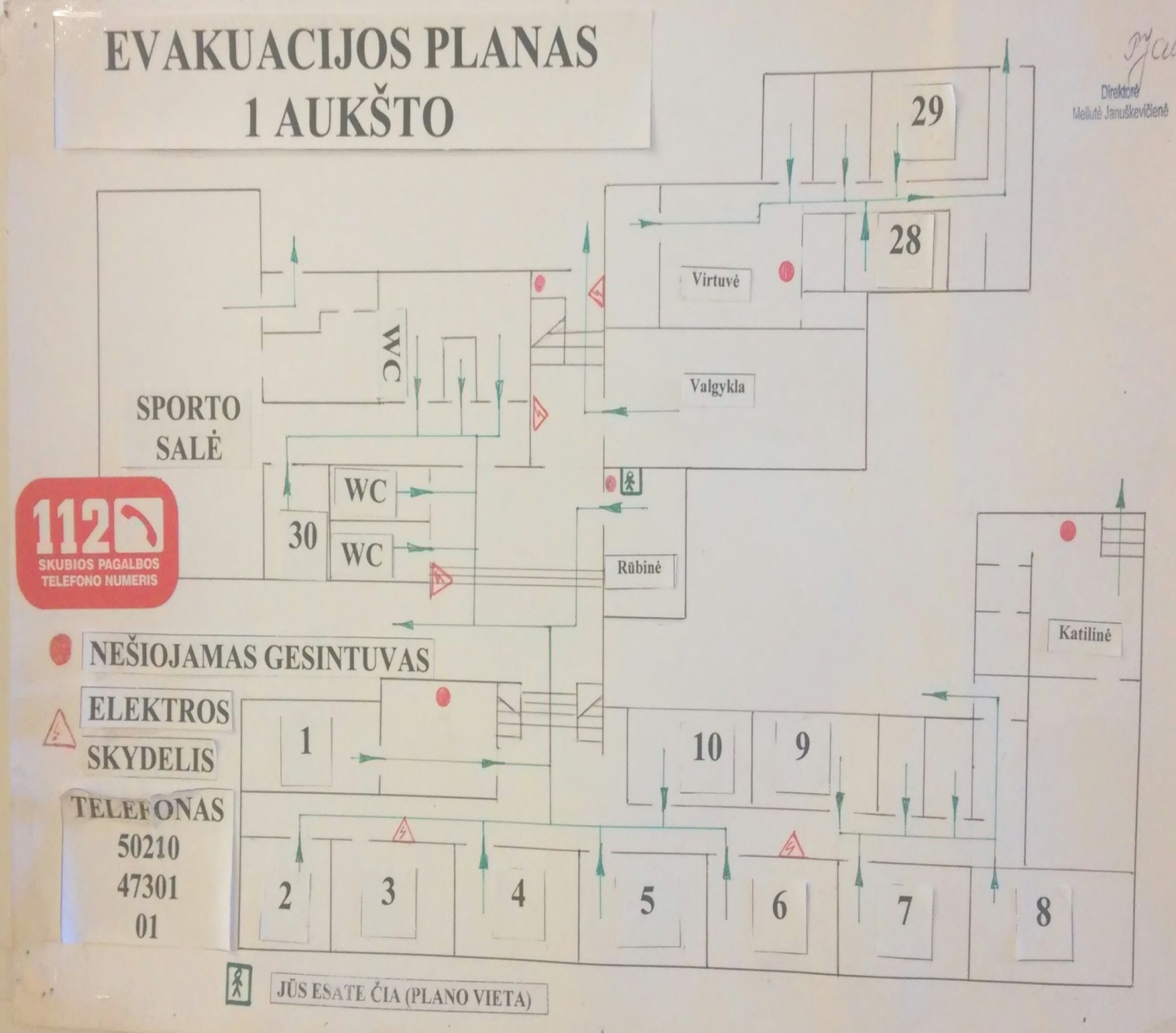 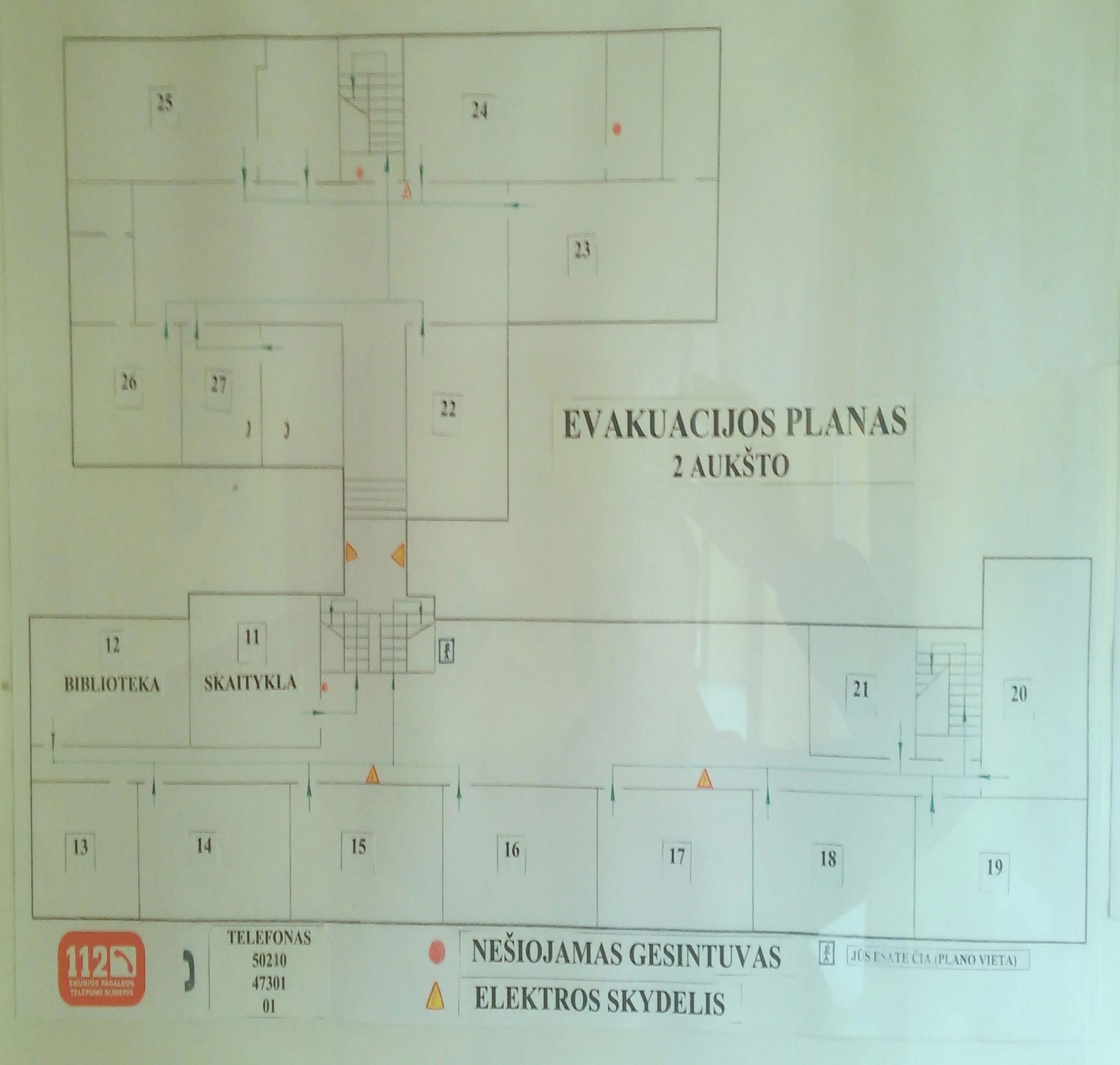 Lazdijų r. Šeštokų mokyklosEkstremalių situacijų valdymo plano5 priedasLAZDIJŲ R. ŠEŠTOKŲ MOKYKLOSCIVILINĖS SAUGOS VEIKSMŲ PLANASLazdijų r. Šeštokų mokyklosEkstremalių situacijų valdymo plano6 priedasPERSPĖJIMO APIE EKSTREMALIĄ SITUACIJĄ AR EKSTREMALŲ ĮVYKĮ SCHEMALazdijų r. Šeštokų mokyklosEkstremalių situacijų valdymo plano7 priedasLAZDIJŲ R. ŠEŠTOKŲ MOKYKLOSMATERIALINIŲ IŠTEKLIŲ ŽINYNASLazdijų r. Šeštokų mokyklosEkstremalių situacijų valdymo plano8 priedasLAZDIJŲ RAJONO SAVIVALDYBĖS CS SISTEMOS SUBJEKTŲ KONTAKTINIAI DUOMENYSLazdijų r. Šeštokų mokyklosEkstremaliųjų situacijų valdymo plano9 priedasPRANEŠIMO APIE EKSTREMALŲ ĮVYKĮ AR SITUACIJĄ FORMOS(Pirminio pranešimo apie susidariusią ekstremaliąją situaciją formos pavyzdys)FORMA ES-1PIRMINIS PRANEŠIMAS ______________________________________________________(susidariusi ekstremalioji situacija)(Pranešimo apie atliekamus gelbėjimo darbus, susidariusią ekstremaliąją situaciją formos pavyzdys)FORMA ES-2PRANEŠIMAS ________________________________________________________________(keitimasis informacija apie gelbėjimo darbus, susidariusią ekstremaliąją situaciją)(Pranešimo apie ekstremaliosios situacijos likvidavimą formos pavyzdys)FORMA ES-3PRANEŠIMAS _______________________________________________________________(padėtis pašalinus ekstremaliosios situacijos padarinius)Lazdijų r. Šeštokų mokyklosKolektyvinės apsaugos statių   aprašas10 priedasKOLEKTYVINĖS APSAUGOS STATINIŲ APRAŠAS_____________________Eil. Nr.Derinanti institucijaDataAtsakingo asmens pareigos, vardas, pavardė, parašasEil.Nr.Kas pataisytaDataAtsakingo asmens pareigos, vardas,pavardė, parašasEil. Nr. ŽymaDataAtsakingo asmens pareigos, vardas, pavardė, parašasEil. Nr.Kam pateiktos plano kopijos (plano išrašai), pateikimo būdasDataAtsakingo asmens pareigos, vardas, pavardė, parašasPlano kopijos:Plano kopijos:Plano kopijos:Plano kopijos:Plano išrašai:Plano išrašai:Plano išrašai:Plano išrašai:1 lentelė Nustatytų galimų pavojų apibudinimas1 lentelė Nustatytų galimų pavojų apibudinimas1 lentelė Nustatytų galimų pavojų apibudinimas1 lentelė Nustatytų galimų pavojų apibudinimas1 lentelė Nustatytų galimų pavojų apibudinimasEil. Nr.Nustatytas galimas pavojusNustatytas galimas pavojusNustatyto galimo pavojaus padarinių (poveikio) zona ir galimas pavojaus išplitimasGalimos pavojaus kilimo priežastys12234I. GAMTINIO POBŪDŽIOI. GAMTINIO POBŪDŽIOI. GAMTINIO POBŪDŽIOI. GAMTINIO POBŪDŽIOI. GAMTINIO POBŪDŽIO1.Hidrometeorologiniai reiškiniaiHidrometeorologiniai reiškiniaiMokyklos teritorijaSutrikdomas transporto eismas, užpustomi ar užtvindomos gatvės, nulaužiami arba išraunami medžiai, išverčiamos elektros ir telefono atramos, nutraukiami elektros perdavimo linijų laidai, nutraukiamas elektros energijos, šilumos ir kitų energijos rūšių tiekimas, dėl to sutrinka įstaigos aprūpinimas maistu, vandeniu, stabdoma įstaigos veikla, galimi žmonių sužalojimo ar mirties atvejai.2.Žmonių užkrečiamosios ligos, kiti ūmūs žmonių sveikatos sutrikimai, nulemti cheminių, biologiniųŽmonių užkrečiamosios ligos, kiti ūmūs žmonių sveikatos sutrikimai, nulemti cheminių, biologiniųMokyklos patalpos ir teritorija Užkrečiamos kraujo ir invazinės ligos susižeidus, kvėpavimo takų ligos kontaktuojant su sergančiuoju, užkrečiamos žarnyno ir parazitinės ligos dėl maisto ruošimo technologijų pažeidimų.3.Vabzdžių antplūdisVabzdžių antplūdisMokyklos teritorijaUodų, mašalų, vapsvų suaktyvėjimas šiltuoju metų laiku.II. TECHNINIO POBŪDŽIOII. TECHNINIO POBŪDŽIOII. TECHNINIO POBŪDŽIOII. TECHNINIO POBŪDŽIOII. TECHNINIO POBŪDŽIO1.Transporto įvykisTransporto įvykisMokyklos teritorijaAtvažiuojantis transportas į įstaigos teritoriją vaikų pasivaikščiojimo lauke metu.2.Avarija energetikos sistemojeAvarija energetikos sistemojeMokyklos patalpos ir teritorijaDėl komunalinių ir energetinių sistemų įrenginių gedimų, pažeidus komunalinių ir energetinių sistemų eksploatavimo taisykles.3.Energijos tiekimo sutrikimasEnergijos tiekimo sutrikimasMokyklos patalpos ir teritorijaDėl energetinių sistemų įrenginių gedimų, pažeidus energetinių sistemų eksploatavimo taisykles, nepalankių oro sąlygų.4.Komunalinių sistemų avarijaKomunalinių sistemų avarijaMokyklos patalpos ir teritorijaKomunalinių ir energetinių sistemų įrenginių gedimų, pažeidus komunalinių ir energetinių sistemų eksploatavimo taisykles, arba dėl nepalankių oro sąlygų.5.Ryšių paslaugų teikimo vartotojams sutrikimasRyšių paslaugų teikimo vartotojams sutrikimasMokyklos patalpos ir teritorijaRyšių sistemų įrenginių gedimas, pažeidus eksploatavimo taisykles arba gedimas dėl nepalankių oro sąlygųIII. EKOLOGINIO POBŪDŽIOIII. EKOLOGINIO POBŪDŽIOIII. EKOLOGINIO POBŪDŽIOIII. EKOLOGINIO POBŪDŽIOIII. EKOLOGINIO POBŪDŽIO1.Oro, vandens, dirvožemio, grunto užterštumas arba kitas jiems padarytas poveikisMokyklos patalpos ir teritorijaMokyklos patalpos ir teritorijaTeritorijos taršos pavojingosiomis medžiagomis atvejais.2.Radiacinė avarija• bendra arba lokalinė teritorijos tarša;• išorinė apšvita – apšvita, kurią patiria žmonės, kai juos veikia išorinė jonizuojančioji spinduliuotė dėl radioaktyviųjų medžiagų, patekusių ant kūno ar drabužių, iškritusių ant žemės, pastatų iš praslenkančio radioaktyvaus debesies ar esant lokalinei taršai objektuose, naudojančiuose radioaktyviąsias medžiagas;• vidinė apšvita – žmogaus patiriama apšvita, kai į jo organizmą kvėpuojant, su maistu ar vandeniu arba tiesiog per kūnoodą patenka radionuklidai.• bendra arba lokalinė teritorijos tarša;• išorinė apšvita – apšvita, kurią patiria žmonės, kai juos veikia išorinė jonizuojančioji spinduliuotė dėl radioaktyviųjų medžiagų, patekusių ant kūno ar drabužių, iškritusių ant žemės, pastatų iš praslenkančio radioaktyvaus debesies ar esant lokalinei taršai objektuose, naudojančiuose radioaktyviąsias medžiagas;• vidinė apšvita – žmogaus patiriama apšvita, kai į jo organizmą kvėpuojant, su maistu ar vandeniu arba tiesiog per kūnoodą patenka radionuklidai.Radioaktyvioji tarša galima:• įvykus radiacinėms avarijoms kaimyninių valstybių atominės energetikos objektuose, kai į aplinką išsiveržia didelis radioaktyviųjų medžiagų kiekis;• nukritus kosminiam aparatui ar kitam skraidančiam objektui, kuriame yra radioaktyviųjų medžiagų;• įvykus avarijai objekte, turinčiame lokalų radioaktyvųjį šaltinį;• įvykus branduoliniam sprogimui.IV. KITAS ĮVYKIS, EKSTREMALUSIS ĮVYKISIV. KITAS ĮVYKIS, EKSTREMALUSIS ĮVYKISIV. KITAS ĮVYKIS, EKSTREMALUSIS ĮVYKISIV. KITAS ĮVYKIS, EKSTREMALUSIS ĮVYKISIV. KITAS ĮVYKIS, EKSTREMALUSIS ĮVYKIS1.Gaisro keliamas pavojus, užsidegimo ar degimo grėsmėGaisro keliamas pavojus, užsidegimo ar degimo grėsmėMokyklos pastatas ir teritorija• Dėl ilgalaikės sausros;• dėl netvarkingų elektros įrengimų ir jų naudojimo taisyklių pažeidimo; • dėl neatsargaus elgesio su ugnimi, ypač rūkant uždraustose ar pavojingose vietose;• dėl neatsargaus elgesio su prietaisais;• dėl žaibo ir elektrostatinių krūvių;• tyčinių padegimų.2 lentelė. Galimo pavojaus tikimybės (T) įvertinimo kriterijai2 lentelė. Galimo pavojaus tikimybės (T) įvertinimo kriterijai2 lentelė. Galimo pavojaus tikimybės (T) įvertinimo kriterijaiGalimo pavojaus tikimybės (T) įvertinimasGalimo pavojaus tikimybėslygisVertinimo balaiGali įvykti dažniau negu kartą per metuslabai didelė tikimybė5Gali įvykti kartą per 1–10 metųdidelė tikimybė4Gali įvykti kartą per 10–50 metųvidutinė tikimybė3Gali įvykti kartą per 50–100 metųmaža tikimybė2Gali įvykti rečiau negu kartą per 100 metųlabai maža tikimybė13 lentelė. Galimų pavojų padariniai (poveikis) gyventojų gyvybei ir sveikatai3 lentelė. Galimų pavojų padariniai (poveikis) gyventojų gyvybei ir sveikataiNustatytas galimas pavojusGalinčių nukentėti gyventojų skaičius (žuvusiųjų ir (ar) sužeistųjų,ir (ar) evakuotinų gyventojų)12Hidrometeorologiniai reiškiniaiŽuvusiųjų, sužeistųjų nėra ir (ar)gyventojų evakuoti nereikiaŽmonių užkrečiamosios ligosŽuvusiųjų, sužeistųjų nėra ir (ar)gyventojų evakuoti nereikiaVabzdžių antplūdisŽuvusiųjų, sužeistųjų nėra ir (ar)gyventojų evakuoti nereikiaTransporto įvykisŽuvusiųjų, sužeistųjų nėra ir (ar)gyventojų evakuoti nereikiaAvarija energetikos sistemojeŽuvusiųjų, sužeistųjų nėra ir (ar)gyventojų evakuoti nereikiaEnergijos tiekimo sutrikimasŽuvusiųjų, sužeistųjų nėra ir (ar)gyventojų evakuoti nereikiaKomunalinių sistemų avarijaŽuvusiųjų, sužeistųjų nėra ir (ar)gyventojų evakuoti nereikiaRyšių paslaugų teikimo vartotojams sutrikimasŽuvusiųjų, sužeistųjų nėra ir (ar)gyventojų evakuoti nereikiaOro, vandens, dirvožemio, grunto užterštumasŽuvusiųjų, sužeistųjų nėra ir (ar)gyventojų evakuoti nereikiaRadiacinė avarijaŽuvusiųjų, sužeistųjų nėra ir (ar)gyventojų evakuoti nereikiaGaisro keliamas pavojus, užsidegimo ar degimo grėsmėŽuvo ne daugiau kaip 5 gyventojai ir (ar) sužalota nuo 5 iki 10 gyventojų, ir (ar) nuo 50 iki 100 gyventojų evakuota5 lentelė. Galimų pavojų padariniai (poveikis) veiklos tęstinumui5 lentelė. Galimų pavojų padariniai (poveikis) veiklos tęstinumuiNustatytas galimas pavojusGalimi padariniai (poveikis) veiklos tęstinumui ir jų trukmė12Hidrometeorologiniai reiškiniaiKai veikla sutrikdoma nuo 6 iki 24 valandųŽmonių užkrečiamosios ligosKai veikla sutrikdoma nuo 6 iki 24 valandųVabzdžių antplūdisKai veikla sutrikdoma iki 6 valandųTransporto įvykisKai veikla sutrikdoma iki 6 valandųAvarija energetikos sistemojeKai veikla sutrikdoma iki 6 valandųEnergijos tiekimo sutrikimasKai veikla sutrikdoma iki 6 valandųKomunalinių sistemų avarijaKai veikla sutrikdoma nuo 6 iki 24 valandųRyšių paslaugų teikimo vartotojams sutrikimasKai veikla sutrikdoma iki 6 valandųOro, vandens, dirvožemio, grunto užterštumasKai veikla sutrikdoma iki 6 valandųRadiacinė avarijaKai veikla sutrikdoma iki 6 valandųGaisro keliamas pavojus, užsidegimo ar degimo grėsmėKai veikla sutrikdoma iki 6 valandų6 lentelė. Galimų padarinių (poveikio) (P) įvertinimo kriterijai6 lentelė. Galimų padarinių (poveikio) (P) įvertinimo kriterijai6 lentelė. Galimų padarinių (poveikio) (P) įvertinimo kriterijai123Galimų padarinių (poveikio) gyventojų gyvybei ir sveikatai (P1) įvertinimasGalimų padarinių (poveikio) lygisVertinimo balaiŽuvusiųjų, sužeistųjų nėra ir (ar)gyventojų evakuoti nereikianereikšmingas1Sužaloti 1–5 gyventojai ir (ar) iki 50 gyventojų evakuotaribotas2Žuvo ne daugiau kaip 5 gyventojai ir (ar) sužalota nuo 5 iki 10 gyventojų, ir (ar) nuo 50 iki 100 gyventojų evakuotadidelis3Žuvo ne daugiau kaip 20 gyventojų ir (ar) nuo 10 iki 50 gyventojų sunkiai sužalota, ir (ar) nuo 100 iki 200 gyventojų evakuotalabai didelis4Žuvo daugiau nei 20 gyventojų ir (ar) sužalota daugiau nei50 gyventojų, ir (ar) daugiau kaip 200 gyventojų evakuotakatastrofinis5Galimų padarinių (poveikio) turtui ir aplinkai (P2) įvertinimasGalimų padarinių (poveikio) lygisVertinimo balaiŪkio subjektams, kitoms įstaigoms – mažiau nei 5 proc. turto vertėsnereikšmingas1Ūkio subjektams, kitoms įstaigoms – nuo 5 iki 10 proc. turto vertėsribotas2Ūkio subjektams, kitoms įstaigoms – nuo 10 iki 30 proc. turto vertėsdidelis3Ūkio subjektams, kitoms įstaigoms – nuo 30 iki 40 proc. turto vertėslabai didelis4Ūkio subjektams, kitoms įstaigoms – daugiau kaip 40 proc. turto vertėskatastrofinis5Galimų padarinių (poveikio) veiklos tęstinumui (P3) įvertinimasGalimų padarinių (poveikio) lygisVertinimo balaiKai veikla sutrikdoma iki 6 valandųnereikšmingas1Kai veikla sutrikdoma nuo 6 iki 24 valandųribotas2Kai veikla sutrikdoma nuo 1 iki 3 parųdidelis3Kai veikla sutrikdoma nuo 3 iki 30 parųlabai didelis4Kai veikla sutrikdoma daugiau kaip 30 parųkatastrofinis57 lentelė. Galimų pavojų rizikos įvertinimas7 lentelė. Galimų pavojų rizikos įvertinimas7 lentelė. Galimų pavojų rizikos įvertinimas7 lentelė. Galimų pavojų rizikos įvertinimas7 lentelė. Galimų pavojų rizikos įvertinimas7 lentelė. Galimų pavojų rizikos įvertinimas7 lentelė. Galimų pavojų rizikos įvertinimas7 lentelė. Galimų pavojų rizikos įvertinimas7 lentelė. Galimų pavojų rizikos įvertinimas7 lentelė. Galimų pavojų rizikos įvertinimasEil. Nr.Galimas pavojusGalimo pavojaus tikimybės (T) įvertinimas balaisGalimų padarinių (poveikio) (P) įvertinimas balaisGalimų padarinių (poveikio) (P) įvertinimas balaisGalimų padarinių (poveikio) (P) įvertinimas balaisRizikos lygio (R) nustatymasRizikos lygio (R) nustatymasRizikos lygio (R) nustatymasBendras rizikos lygis (R) R=R1+R2+R3Eil. Nr.Galimas pavojusGalimo pavojaus tikimybės (T) įvertinimas balaisGalimi padariniai (poveikis) gyventojų gyvybei ir sveikatai (P1)Galimi padariniai (poveikis) turtui ir aplinkai (P2)Galimi padariniai (poveikis) veiklos tęstinumui (P3)Galimo pavojaus rizikos gyventojų gyvybei ir sveikatai lygis (R1) R1=TxP1Galimo pavojaus rizikos turtui ir aplinkai lygis (R2) R2=TxP2Galimo pavojaus rizikos veiklos tęstinumui lygis (R3) R3=TxP3Bendras rizikos lygis (R) R=R1+R2+R31.Hidrometeoroliai reiškiniai41124priimtina rizika4priimtina rizika8 vidutinė rizika162.Žmonių užkrečiamosios ligos51122vidutinė rizika5vidutinė rizika10didelė rizika173.Vabzdžių antplūdis21112priimtina rizika2priimtina rizika2priimtina rizika64.Transporto įvykis31113priimtina rizika3priimtina rizika3priimtina rizika95.Avarija energetikos sistemoje31213priimtina rizika6vidutinė rizika3priimtina rizika126.Energijos tiekimo sutrikimas31213priimtina rizika6vidutinė rizika3priimtina rizika127.Komunalinių sistemųavarija31123priimtina rizika3priimtina rizika6 vidutinėrizika128.Ryšių paslaugų teikimo vartotojams sutrikimas31113priimtina rizika3priimtina rizika3priimtina rizika99.Oro, vandens, dirvožemio, grunto užterštumas21112priimtina rizika2priimtina rizika2priimtina rizika610.Radiacinė avarija21112priimtina rizika2priimtina rizika2priimtina rizika611.Gaisro keliamas pavojus, užsidegimo ar degimo grėsmė33329didelė rizika9didelė rizika6priimtina rizika24Eil. Nr.Vardas, pavardėPareigosEl. p. adresasTelefonaiTelefonaiEil. Nr.Vardas, pavardėPareigosEl. p. adresasDarboMob.1.Gintautas SalatkaPirmininkas, Lazdijų rajono savivaldybės administracijos direktoriusdirektorius@lazdijai.lt(8 318) 66 1108 616 326232.Valdas Petras MikelionisNarys, Lazdijų rajono savivaldybės mero pavaduotojasvaldas.mikelionis@lazdijai.lt(8 318) 66 1098 620 465073.Vitas MerkininkasNarys-sekretorius, Lazdijų rajono savivaldybės administracijos Vietinio ūkio skyriaus vyr. specialistasvitas.merkininkas@lazdijai.lt(8 318) 51 9768 614 963124.Lina DžiaukštienėNarė, Lazdijų rajono savivaldybės administracijos savivaldybės gydytojagydytoja@lazdijai.lt(8 318) 52 0348 610 438685.Algirdas Bautronis,jo nesant –Kęstutis NalivaikaNarys, Alytaus apskrities priešgaisrinės gelbėjimo valdybos viršininkasAlytaus apskrities priešgaisrinės gelbėjimo valdybos viršininko pavaduotojasalgirdas.bautronis@vpgt.ltkestutis.nalivaika@vpgt.lt(8 315) 65 880(8 315) 65 8788 687 703128 686 404246.Gintaras KrasnickasNarys, Alytaus apskrities vyriausiojo policijos komisariato Lazdijų rajono policijos komisariato viršininkasgintaras.krasnickas@policija.lt(8 700) 65 5018 698 506517.Auridas MarcinkusNarys, Lazdijų rajono valstybinės maisto ir veterinarijos tarnybos viršininkasauridas.marcinkus@vmvt.lt(8 318) 51 6238 698 381418.Dalytė NekraševičienėNarė, NVSC prie SAM Alytaus departamento Lazdijų skyriaus vedėjadalyte.nekraseviciene@nvsc.lt(8 318) 51 2678 698 44389Eil. Nr.Eil. Nr.Vardas, pavardėPareigosEl. p. adresasTelefonaiTelefonaiEil. Nr.Eil. Nr.Vardas, pavardėPareigosEl. p. adresasDarboMobiliejiOperacijų centro koordinatoriusOperacijų centro koordinatoriusOperacijų centro koordinatoriusOperacijų centro koordinatoriusOperacijų centro koordinatoriusOperacijų centro koordinatoriusOperacijų centro koordinatorius1.1.Jonas StankevičiusKoordinatorius, Lazdijų rajono savivaldybės administracijos direktoriaus pavaduotojasjonas.stankevicius@lazdijai.lt(8 318) 66 1118 628 76757Ekstremaliųjų situacijų prevencijos, operacinio vertinimo ir informacijos valdymo grupėEkstremaliųjų situacijų prevencijos, operacinio vertinimo ir informacijos valdymo grupėEkstremaliųjų situacijų prevencijos, operacinio vertinimo ir informacijos valdymo grupėEkstremaliųjų situacijų prevencijos, operacinio vertinimo ir informacijos valdymo grupėEkstremaliųjų situacijų prevencijos, operacinio vertinimo ir informacijos valdymo grupėEkstremaliųjų situacijų prevencijos, operacinio vertinimo ir informacijos valdymo grupėEkstremaliųjų situacijų prevencijos, operacinio vertinimo ir informacijos valdymo grupė1.Kęstutis JasiulevičiusKęstutis JasiulevičiusVadovas, Lazdijų rajono savivaldybės administracijos Juridinio skyriaus vedėjaskestutis.jasiulevicius@lazdijai.lt(8 318) 66 1368 686 050672.Rimantas BokmotaRimantas BokmotaNarys, Lazdijų PGT viršininkasrimantas.bokmota@vpgt.lt(8 318) 50 2008 656 790103.Virginija PečiukonienėVirginija PečiukonienėNarė, NVSC prie SAM Alytaus departamento Lazdijų skyriaus vyr. specialistėvirginija.peciukoniene@nvsc.lt(8 318) 51 9008 614 154014.Marius VarnelisMarius VarnelisNarys, Lazdijų rajono savivaldybės priešgaisrinės tarnybos vadovasmarius.varnelis@lazdijai.lt8 612 52 7828 687 885865.Evaldas BrusokasEvaldas BrusokasNarys, Aplinkos apsaugos departamento Alytaus valdybos Lazdijų aplinkos apsaugos inspekcijos viršininkasevaldas.brusokas@aad.am.lt(8 318) 50 2128 686 76005Materialinio techninio aprūpinimo ir administravimo grupėMaterialinio techninio aprūpinimo ir administravimo grupėMaterialinio techninio aprūpinimo ir administravimo grupėMaterialinio techninio aprūpinimo ir administravimo grupėMaterialinio techninio aprūpinimo ir administravimo grupėMaterialinio techninio aprūpinimo ir administravimo grupėMaterialinio techninio aprūpinimo ir administravimo grupė1.1.Vidmantas MargelisVadovas, Lazdijų rajono savivaldybės administracijos Vietinio ūkio skyriaus vedėjasvidmantas.margelis@lazdijai.lt(8 318) 66 1218 620 464012.2.Deivydas PalačionisNarys, Lazdijų rajono savivaldybės administracijos Ūkio tarnybos vadovasdeivydas.palacionis@lazdijai.lt(8 318) 66 1018 613 775763.3.Tomas KeršysNarys, Alytaus elektros tinklo eksploatavimo skyriaus vadovastomas.kersys@eso.lt.18528 687 720564.4.Virginijus AdomavičiusNarys, VšĮ ,,Lazdijų savivaldybės pirminės sveikatos priežiūros centras” informacinių technologijų specialistasvirado468@gmail.com(8 318) 51 5198 699 838195.5.Giedrius SadauskasNarys, VšĮ ,,Lazdijų ligoninė” Saugos ir sveikatos tarnybos specialistasgiedrius.sadauskas@lazdijuligonine.lt(8 318) 51 4706.6.Zita MatulevičienėNarė, UAB ,,Ecoservice projektai”, Lazdijų padalinio vadovėzita.matuleviciene@ecoservice.lt(8 318) 51 0348 616 978057.7.Kęstutis RamanauskasNarys, UAB ,,Lazdijų šiluma” saugos darbe inžinieriuskestutis@lazdijust.w3.lt(8 318) 52 7428 672 353998.8.Justinas ŠmulkštysNarys, UAB ,,Lazdijų vanduo” direktoriuslazdijai@lazdijuvanduo.lt(8 318) 51 7038 610 40207Elektroninių ryšių organizavimo, palaikymo ir visuomenės informavimo grupėElektroninių ryšių organizavimo, palaikymo ir visuomenės informavimo grupėElektroninių ryšių organizavimo, palaikymo ir visuomenės informavimo grupėElektroninių ryšių organizavimo, palaikymo ir visuomenės informavimo grupėElektroninių ryšių organizavimo, palaikymo ir visuomenės informavimo grupėElektroninių ryšių organizavimo, palaikymo ir visuomenės informavimo grupėElektroninių ryšių organizavimo, palaikymo ir visuomenės informavimo grupė1.1.Žydrūnas RutkauskasVadovas, Lazdijų rajono savivaldybės administracijos Informacinių technologijų skyriaus vedėjaszydrunas.rutkauskas@lazdijai.lt(8 318) 66 1558 612 484302.2.Virginija TulevičiūtėNarė, Lazdijų rajono savivaldybės administracijos Švietimo, kultūros ir sporto skyriaus vyr. specialistė viešiesiems ryšiamsvirginija.tuleviciute@lazdijai.lt(8 318) 66 1538 620 76505Eil. Nr.Veiksmų pavadinimasUž veiksmo vykdymą atsakingas asmuo123I. VEIKSMAI PAVOJINGŲ HIDROMETEOROLOGINIŲ REIŠKINIŲ ATVEJUI. VEIKSMAI PAVOJINGŲ HIDROMETEOROLOGINIŲ REIŠKINIŲ ATVEJUI. VEIKSMAI PAVOJINGŲ HIDROMETEOROLOGINIŲ REIŠKINIŲ ATVEJU1.Informuoti įstaigos vadovą, jei pavojaus signalą gavo kitas darbuotojas. Asmuo pirmasis pastebėjęs ar gavęs informaciją apie įvykį2.Pagal schemą ir sąrašą informuoti įstaigos atsakingus darbuotojus.Alma Burbaitė3.Pagal schemą ir sąrašą informuoti ESOC narius.Virginija Macenkienė4.Surinkti atsakingus darbuotojams pas įstaigos direktorių ir priimti sprendimai dėl tolimesnių veiksmų.Alma Burbaitė5. Informuoti įstaigos darbuotojus (pagal schemą).Jurgita VaičeskienėVirginija Macenkienė6.Patikrinti ryšio priemones ir paruošti jas darbuiekstremaliomis sąlygomis.Virginija Macenkienė7.Organizuoti pastato užsandarinimą, įrenginių sutvirtinimą, energetinių sistemų paruošimą atjungimui ir kt.Virginija MacenkienėDarbuotojai8.Analizuoti gaunamą informaciją apie reiškinio grėsmę, jo kryptį.Jurgita VaičeskienėVirginija Macenkienė9.Organizuoti pasiruošimą darbuotojų ir ugdytinių saugumui užtikrinti.Jurgita VaičeskienėVirginija Macenkienė10.Informuoti Mokyklos direktorių apie atliktus pasiruošimo darbus.Virginija MacenkienėII. VEIKSMAI GAISRŲ ATVEJUII. VEIKSMAI GAISRŲ ATVEJUII. VEIKSMAI GAISRŲ ATVEJU1.Informuoti Mokyklos direktorių, jei pavojaus signalą gavo kitas darbuotojas.Asmuo pirmasis pastebėjęs ar gavęs informaciją apie įvykį2.Imtis priemonių prasidedančio gaisro gesinimui savo jėgomis.Darbuotojai3.Sušaukti atsakingus darbuotojus ir priimti skubius sprendimus dėl tolimesnių veiksmų.Alma Burbaitė4.Iškviesti Priešgaisrinei gelbėjimo tarnybą, paruošti priešgaisrines priemones darbui ir pradėti gaisro gesinimą iki atvyks ugniagesiai.Virginija Macenkienė5.Išjungti į gaisro židinį einančias elektros tiekimo linijas.Virginija Macenkienė6.Informuoti darbuotojus apie kilusį gaisrą. Virginija Macenkienė7.Organizuoti darbuotojų ir vaikų evakavimą iš patalpų, kuriose kilo gaisras (esant reikalui iš viso pastato).Darbuotojai8.Evakuoti materialines vertybes iš gaisro židinio (pagal galimybes).Virginija Macenkienė9.Užtikrinti laisvą privažiavimą prie pastato, kuriame kilo gaisras.Virginija Macenkienė10.Organizuoti atvykstančių APGV pajėgų pasitikimąVirginija Macenkienė11.Atvykus ugniagesiams, vadovas, vadovavęs gesinimui, informuoja juos apie gaisro aplinkybes, ar nėra degančiame objekte žmonių, konsultuoti gesinimo vadovą apie degančio objekto ypatumus.Virginija Macenkienė 12.Nukentėjusiems gaisro metu suteikti pirmąją medicinos pagalbą, iškviesti med. tarnybas, paruošti išvežimui į medicinos įstaigas.Rima Petrauskienė13.Informuoti įstaigos vadovą apie atliktus pasiruošimo darbus.Virginija MacenkienėIII. VEIKSMAI AVARIJŲ KOMUNALINĖSE AR (IR) ENERGETINĖSE SISTEMOSE ATVEJUIII. VEIKSMAI AVARIJŲ KOMUNALINĖSE AR (IR) ENERGETINĖSE SISTEMOSE ATVEJUIII. VEIKSMAI AVARIJŲ KOMUNALINĖSE AR (IR) ENERGETINĖSE SISTEMOSE ATVEJU1.Informuoti Mokyklos direktorių, jei pavojaus signalą gavo kitas darbuotojas.Asmuo pirmasis pastebėjęs ar gavęs informaciją apie įvykį2.Sušaukti atsakingus Mokyklos darbuotojus, analizuoti susidariusia situaciją ir priimti sprendimus dėl tolimesnių veiksmų.Alma Burbaitė3.Informuoti darbuotojus ir lankytojus apie esamą situacijąVirginija Macenkienė4.Iškvieti miesto avarines tarnybas.Virginija Macenkienė5.Išjungti energetines ir komunalines sistemas (pagal situaciją).Virginija MacenkienėAlgimantas Narkevičius6.Evakuoti darbuotojus ir ugdytinius iš pavojingos zonos (pagal situaciją), pasirūpinti pirmosios medicininės pagalbos suteikimu.Virginija MacenkienėRima Petrauskienė7.Pasirūpinti materialiniu turtu, jei kyla pavojus jo sugadinimui.Virginija Macenkienė,auklėtojų padėjėjai, valytojai, einamo remonto darbininkai, kiemsargė8.Pagal priimtą sprendimą, atstatyti nutrūkusios komunalinės ar energetinės sistemos funkcionalumą.Energetinių ir komunalinių sistemų specialistai9.Informuoti Mokyklos vadovą apie atliktus darbus.Virginija Macenkienė10.Informuoti Lazdijų rajono ESOC apie vykdomas priemones.Virginija MacenkienėIV. VEIKSMŲ KILUS UŽKRATŲ, SUSIRGIMŲ INFEKCINĖMIS LIGOMIS PAVOJUIIV. VEIKSMŲ KILUS UŽKRATŲ, SUSIRGIMŲ INFEKCINĖMIS LIGOMIS PAVOJUIIV. VEIKSMŲ KILUS UŽKRATŲ, SUSIRGIMŲ INFEKCINĖMIS LIGOMIS PAVOJUI1.Informuoti Mokyklos vadovą, jei pavojaus signalą gavokitas darbuotojasAsmuo pirmasis pastebėjęs argavęs informaciją apie įvykį2.Sušaukti atsakingus Mokyklos darbuotojus ir priimti skubius sprendimus dėl tolimesnių veiksmų.Virginija Macenkienė,Jurgita Vaičeskienė,Rima Petrauskienė3.Kreiptis pagalbos į Lazdijų visuomenės sveikatos centrą.Rima Petrauskienė4.Skelbti karantino pavojų (esant būtinybei)Alma Burbaitė,Rima Petrauskienė5.Atlikti dezinfekciją pagal specialisto nurodymusRima Petrauskienė,valytojos6.Atšaukti masinius susibūrimus įstaigoje: šventės, koncertus, kūno kultūros ir muzikinius užsiėmimusAlma Burbaitė7.Kontroliuoti sanitarinių, asmens higienos reikalavimų laikymąsi darbuotojams ir ugdytiniamsRima Petrauskienė8. Karantinas nutraukiamas specialistų nurodymu.Alma BurbaitėV. VEIKSMAI, KITŲ EKSTREMALIŲ SITUACIJŲ ATVEJAISV. VEIKSMAI, KITŲ EKSTREMALIŲ SITUACIJŲ ATVEJAISV. VEIKSMAI, KITŲ EKSTREMALIŲ SITUACIJŲ ATVEJAIS1.Apie įvykį informuoti Mokyklos direktorių, jei pavojaussignalą gavo kitas darbuotojas.Asmuo pirmasis pastebėjęs ar gavęs informaciją apie įvykį2.Sušaukti atsakingus Mokyklos darbuotojus ir priimti skubius sprendimus dėl tolimesnių veiksmų.Alma Burbaitė3.Pranešti Lazdijų rajono savivaldybės ESK, ESOC ir suinteresuotomsinstitucijoms apie ekstremalią situaciją.Virginija Macenkienė4.Pranešti nuolatinės parengties pajėgoms apie ekstremalią situaciją.Virginija Macenkienė 5.Informuoti Mokyklos darbuotojus apie susidariusią padėtį (pagal patvirtintą schemą).Jurgita Vaičeskienė,Virginija Macenkienė6.Organizuoti ir vykdyti evakavimo priemones (prireikus).Jurgita Vaičeskienė,Virginija Macenkienė, Rima Petrauskienė7.Organizuoti medicinos pagalbos teikimą nukentėjusiesiems.Rima Petrauskienė8.Organizuoti ir vykdyti gelbėjimo ir kitus neatidėliotinus darbus.Virginija Macenkienė9.Informuoti Lazdijų rajono savivaldybės ESK, ESOC ir Mokyklos direktorių apie ūkio subjekte vykdomas priemones.Virginija MacenkienėLAZDIJŲ R. ŠEŠTOKŲ MOKYKLAEil. Nr.PriemonėKiekisTechniniai duomenysValdytojasKontaktiniaiduomenys1.Milteliniai gesintuvai74 kg. tipas: MG-4 6 kg. tipas: MG-6Lazdijų r. Šeštokų mokykla(8 318) 47219Eil. Nr.Įstaiga, pareigosVardas, pavardėDarbo tel. Nr.Mobilaus tel. Nr.El. pašto adresas1.Alytaus apskrities priešgaisrinės gelbėjimo valdybos Lazdijų priešgaisrinė gelbėjimo tarnyba, viršininkasRimantas Bokmota(8 318) 50 2008 655 63695rimantas.bokmota@vpgt.lt2.Alytaus apskrities vyriausiojo policijos komisariato Lazdijų rajono policijos komisariatas, viršininkasGintaras Krasnickas(8 700) 655018698 50651gintaras.krasnickas@policija.lt3.VšĮ ,,Lazdijų pirminės sveikatos priežiūros centras”, Jonas Stankevičius, direktorius(8 318) 51 519lazd.poli@is.lt4.VšĮ „Lazdijų ligoninė“ Vitas Šimkonis(8 318) 51 4358 686 91438lazdijuligonine@zebra.lt5.Nacionalinio visuomenės sveikatos centro Alytaus departamento Lazdijų skyriaus , vedėjaDalytė Nekraševičienė(8 318) 51 2678 698 44389dalyte.nekraseviciene@alytus.vvspt.lt6.Alytaus regiono aplinkos apsaugos departamento Lazdijų rajono agentūra, vedėjasEvaldas Brusokas(8 318) 50 2128 686 76005e.brusokas@ard.am.lt7.Lazdijų rajono valstybinė maisto ir veterinarijos tarnyba, viršininkasAuridas Marcinkus(8 318) 51 6238 698 38141lazdijur@vet.lt1. PRANEŠĖJAS2. ADRESATASDATA TEL. NR.TEL. NR.LAIKAS FAKSO NR.FAKSO NR.EL. PAŠTASEL. PAŠTAS3. EKSTREMALIOSIOS SITUACIJOS PAVADINIMAS4. ŠIO PRANEŠIMO PRIEDAI (AKTUALŪS DUOMENYS APIE EKSTREMALIĄJĄ SITUACIJĄ, ESAMI IR GALIMI PAVOJAUS ŠALTINIAILAPŲ SKAIČIUS5. Į EKSTREMALIOSIOS SITUACIJOS VIETĄ IŠVYKUSIOS (DALYVAVUSIOS) CIVILINĖS SAUGOS SISTEMOS PAJĖGOS5. Į EKSTREMALIOSIOS SITUACIJOS VIETĄ IŠVYKUSIOS (DALYVAVUSIOS) CIVILINĖS SAUGOS SISTEMOS PAJĖGOS6. EKSTREMALIOSIOS SITUACIJOS APIBŪDINIMAS6.1. KADA SUSIDARĖ6.2. KUR SUSIDARĖ6.3. KAS ĮVYKO6.4. KAS PRANEŠĖ6.5. PRIEŽASTYS6.6. PROGNOZĖ7. SUŽEISTIEJI SKAIČIUS7. SUŽEISTIEJI SKAIČIUS8. ŽUVUSIEJI SKAIČIUS8. ŽUVUSIEJI SKAIČIUS9. INFORMACIJĄ PATEIKĘS ASMUO(pareigos, parašas, vardas ir pavardė)9. INFORMACIJĄ PATEIKĘS ASMUO(pareigos, parašas, vardas ir pavardė)1. PRANEŠĖJAS2. ADRESATASDATA, TEL. NR.TEL. NR.LAIKAS, FAKSO NR.FAKSO NR.EL. PAŠTASEL. PAŠTAS3. EKSTREMALIOSIOS SITUACIJOS PAVADINIMAS4. ŠIO PRANEŠIMO PRIEDAI (AKTUALŪS DUOMENYS APIE EKSTREMALIĄJĄ SITUACIJĄ)LAPŲ SKAIČIUS5. EKSTREMALIOSIOS SITUACIJOS OPERACIJŲ VADOVAS6. GELBĖJIMO DARBŲ VADOVASTEL. NR.TEL. NR.7. DALYVAUJANČIOS CIVILINĖS SAUGOS SISTEMOS PAJĖGOS (ŽMONĖS IR TECHNIKA)8. IŠSAMUS EKSTREMALIOSIOS SITUACIJOS APIBŪDINIMAS, KEITIMASIS INFORMACIJA9. ATLIEKAMI GELBĖJIMO DARBAI10. PADARYTA ŽALA IR PATIRTI NUOSTOLIAI11. GYVENTOJŲ / DARBUOTOJŲ APSAUGOS ORGANIZAVIMAS11. GYVENTOJŲ / DARBUOTOJŲ APSAUGOS ORGANIZAVIMAS12. POREIKIAI, SIŪLYMAI, PASTABOS12. POREIKIAI, SIŪLYMAI, PASTABOS13. INFORMACIJĄ PATEIKĘS ASMUO(pareigos, parašas, vardas ir pavardė)13. INFORMACIJĄ PATEIKĘS ASMUO(pareigos, parašas, vardas ir pavardė)1. PRANEŠĖJAS2. ADRESATASDATA ,TEL. NR.TEL. NR.LAIKAS, FAKSO NR.FAKSO NR.EL. PAŠTASEL. PAŠTAS3. EKSTREMALIOSIOS SITUACIJOS PADARINIŲ ŠALINIMO DARBŲ PABAIGA (TRUMPAS APRAŠYMAS)4. ŠIO PRANEŠIMO PRIEDAI (AKTUALŪS DUOMENYS APIE EKSTREMALIĄJĄ SITUACIJĄ)LAPŲ SKAIČIUS5. EKSTREMALIOSIOS SITUACIJOS PAVADINIMAS6. ŽUVUSIEJI6. ŽUVUSIEJI7. SUŽEISTIEJI7. SUŽEISTIEJI8. KITA INFORMACIJA (VEIKSMAI, PADARYTA ŽALA, PATIRTI NUOSTOLIAI IR T. T.)8. KITA INFORMACIJA (VEIKSMAI, PADARYTA ŽALA, PATIRTI NUOSTOLIAI IR T. T.)9. DALYVAVUSIOS CIVILINĖS SAUGOS ŽMONĖS TECHNIKASISTEMOS PAJĖGOS:9.1. ……………………… ………………………..9.2. ……………………… .……………………….9.3. ……………………… ………………………..9.4. ……………………… ………………………..9.5. ……………………… ………………………..9.6. ……………………… ………………………..9.7.                                                                                       ……………………… ………………………..9. DALYVAVUSIOS CIVILINĖS SAUGOS ŽMONĖS TECHNIKASISTEMOS PAJĖGOS:9.1. ……………………… ………………………..9.2. ……………………… .……………………….9.3. ……………………… ………………………..9.4. ……………………… ………………………..9.5. ……………………… ………………………..9.6. ……………………… ………………………..9.7.                                                                                       ……………………… ………………………..10. INFORMACIJĄ PATEIKĘS ASMUO(pareigos, parašas, vardas ir pavardė)10. INFORMACIJĄ PATEIKĘS ASMUO(pareigos, parašas, vardas ir pavardė)Eil.Nr.Objekto pavadinimasVadovo vardas, pavardė, telefonasAdresas, telefonasPatalposPlotas (m2) (dabar numatyta)Galimybė talpinti žmonių (skaičius)Galimybė maitinti žmonesDušų skaičiusWC vietų skaičiusAutomobilių laikymo galimybės (linijiniai metrai)Pastabos1234567891011121.Lazdijų r. Šeštokų mokyklaAlma Burbaitė, tel. 8 687 37113Šeštokai, Šeštokų sen., Lazdijų r. sav., tel. (8 318) 47 219Sporto salė, kabinetai, didieji koridoriai, kitos patalpos1050 700200 68 klozetai 2 pisuarai30 x 70 